Содержание сборника:Нарбутас Н.В. Предисловие..…………………………………………………….3Раздел I. Непосредственно-образовательная деятельность с детьми младшего дошкольного возраста:Гусева В.А. «Колобок и его друзья»………………………………...............4Даньшина Н.А. «Кто рядом с нами живет?»………………………………...9Жибинова Е.А. «Перелетные птицы. Перья»………………………………11Матвеева Г.А. «Цирковое представление»…………………………………14Соломенникова Н.С. «Домашние животные»……………………………...16Раздел II. Непосредственно-образовательная деятельность с воспитанниками средних групп:Адышкина И.В., Аристова Е.Д. «Домашние птицы»……………….........20Бехтерева Н.Б. «Как спасали Колобка»…………………………………….25Детина С.А. «Мы - космонавты»…………………………………………...28Лежак М.Л «Путешествие в лес»…………………………………………...31Саковцева О.Н.«Тряпичная кукла»…………………………………………34Сысоева В.С. «Водичка»…………………………………………………….37Раздел III. Совместные мероприятия со старшими дошкольниками (старшие и подготовительные к школе группы):Авербах О.Р., Бакаева О.Н., Кобыш В.А., Медведева О.П, Снигерева О.В.«Люблю природу русскую» ………………………………….....................41Ащеулова Л.А. «Моя родина - Россия» …………………………………..49Исаева Т.Н., Панкова Т.Л. «Вулканы»…………………………………….51Левина Т.В., Матвеева Н.Ю., Найденова Н.В. «Жизнь диких животных весной»………………………………………………………………………54Налимова Н.В. «Экскурсия в музей часов………………………………...63Резвых С.П. «Я живу в России»……………………………………………67Предисловие.Главная цель в экологическом воспитании – это формирование начал экологической культуры детей. Эта цель ориентируется на общие человеческие ценности и согласуется с концепцией дошкольного воспитания, которая и ставит задачу личностного развития ребенка на первый план.  Нарушение природного равновесия: ухудшение состояния воды, воздуха, зелени, образовавшейся в результате производственной деятельности современного общества, угрожают здоровью и жизни людей. Поэтому жизненно важно и необходимо экологическое просвещение.  Взрослые знакомят ребёнка с окружающим природным миром и у него закладываются первоначальные элементы экологической культуры. Если мы научим детей бережно относиться к природе, если будем своим личным примером показывать правильное поведение, то и наши дети будут экологически грамотны, здоровы как физически, так и интеллектуально и духовно.  Театрализованная деятельность один из самых эффективных способов воздействия на детей, ее с успехом можно применять для формирования у дошкольников экологического сознания. Дети знакомятся с новыми понятиями в игровой форме, что вызывает познавательный интерес.  Использование театрализованной деятельности очень эффективно и  нравится дошкольникам. Знакомство с литературными персонажами способствует развитию творческого воображения, уверенности в себе, радует детей, обогащает язык, развивает смелость, находчивость, а главное — развивает чувство сопричастности с природой, понимание экологических проблем, способствует воспитанию экологической культуры. Дети в эмоциональной форме соприкасаются с природой. Они могут потанцевать как листья, попеть, как птицы, поиграть в подвижные игры, как играют животные, помузицировать на шумовых музыкальных инструментах, воспроизвести многоголосие леса. Подготавливая определенные роли, дошкольники закрепляют усвоенные знания о природе. Перевоплощение в персонажей воспитывает в них заботливое отношение к живым существам.   Большое значение для организации театрализованных игр экологической направленности имеет предметно - пространственная развивающая среда (атрибуты, пособия, маски, декорации и, конечно, наличие всех видов театров). Она помогает развивать творчество детей, создавать впечатление настоящего спектакля и среды природного окружения.    Экологические знания, полученные детьми в процессе театрализованной деятельности, приобретают более устойчивый и осознанный характер, накапливается индивидуальный опыт. В свободное время дети начинают самостоятельно заниматься интересной и содержательной деятельностью в уголке природы.  Очень важно использовать разнообразные формы, технологии, методы и приёмы в работе с детьми, проводить их в тесном сотрудничестве с родителями и узкими специалистами: музыкальными руководителями, инструкторами по физической культуре, логопедами и психологами. Сделать ознакомление с природой интересной, познавательной деятельностью для детей, больше использовать творческих практических занятий. И тогда через ознакомление с природой мы воспитаем чувственных, добрых, внимательных и заботливых жителей нашей планеты, готовых созидать, а не разрушать.                                        Старший воспитатель Нарбутас Наталья ВасильевнаРаздел I: Непосредственно-образовательная деятельностьс детьми  младшего дошкольного возраста.Итоговое интегрированное занятие с элементами театральной деятельности во II-ой младшей группе №3 «Чебурашка»«Колобок и его друзья»Цель: создание благоприятной эмоциональной обстановки для закрепления знаний детей о геометрических фигурах, умения находить и соотносить их с окружающими предметами. Задачи:Образовательные:- закреплять умение распознавать и называть геометрические фигуры; выкладывать предмет из треугольников;- учить определять положение предметов; ориентироваться на листе бумаги, различать: один, много; читать наизусть небольшие стихотворения;- закреплять понятия: большой, маленький, высокий, низкий; учить ориентироваться во временных отрезках день-ночь, утро-вечер; - обучать детей основам безопасного поведения.Развивающие:- развивать связную речь, учить сопровождать действия словами; - продолжать расширять активный словарный запас.Воспитывающие:- воспитывать эмоциональную отзывчивость детей, интерес к театральной деятельности, умение следить за развитием действия, сопереживать героям сказки.Оборудование:  куклы «театра Арлекино», домик (кукольный театр), мольберт с картинками, высокая и низкая корзинки, мячики большие и маленькие, мешочек с геометрическими фигурами, раздаточный материал: зелёные треугольники.Словарная работа: треугольники,  много - мало,  больше - меньше,  высокая -низкая,  большой - маленький,  поровну, утро, вечер, день, ночь, сутки.Предварительная работа:д/игра «Герой, из какой сказки»д/игра «Волшебные фигуры»чтение художественной литературы (р.н.с. «Колобок»)малоподвижная игра «Найди свой домик» (геометрические фигуры)Ход занятия:Дети заходят в группу, здороваются с взрослыми.Колокольчик озорной, Ты ребят в кружок построй.Собрались ребята в круг,Слева – друг, и справа – друг. Вместе за руки возьмемся, И друг другу улыбнемся!Воспитатель обращает внимание детей на письмо.
                   Посмотрите на окошко, кто-то бросил письмецо.
                   Может это лучик солнца, что щекочет мне лицо?
                   Может это воробьишко, пролетая, обронил?
                   Может косолапый мишка, когда в лес к себе спешил?
- Интересно, от кого же это письмо? (открывает конверт и читает)
«Здравствуйте, ребятушки! Пишет вам сказочница, один из героев нашей сказки убежал из дому и не может найти дорогу обратно. Помогите ему, пожалуйста!»Воспитатель: Это хорошо знакомый вам сказочный герой. А кому нужна помощь,  вы узнаете, если отгадаете загадку:«Круглый и румяный, в печке печён, на окошке стужён.   Он от дедушки ушёл и от бабушки ушёл…»Дети: Колобок!Воспитатель: Верно, это Колобок! Вспомните, кого он повстречал в сказке?Дети: Зайца, волка, медведя, лису.Воспитатель: Что же случилось с Колобком в конце сказки?Дети: Его съела лиса.Воспитатель: А давайте сегодня мы поможем Колобку вернуться домой невредимым, чтобы никто его не съел. Пусть он лучше найдет себе друзей!Ну что, поможем?  Тогда вперед!  «Шагают наши ножки, топ-топ-топ,
   По маленькой дорожке, топ-топ-топ,
   Шагают наши ноги, топ-топ-топ,
   По большой дороге, топ-топ-топ»Дети идут по группе и останавливаются рядом с кукольным театром.На ширме появляется кукла – Колобок.               Воспитатель: А вот и сам Колобок к нам навстречу катится. Здравствуй, Колобок! А почему ты такой грустный?Колобок: Здравствуйте, ребята! Убежал я от бабушки и дедушки, а дорогу обратно не знаю. Я хочу найти себе настоящих друзей! А ещё я мешочек какой-то по дороге нашёл, он такой тяжёлый, а что в нём я не пойму.Воспитатель: Не огорчайся, Колобок, наши ребята тебе помогут, давай свой мешочек, посмотрим, что в нём находится.Проводится игра «Чудесный мешочек» (с геометрическими фигурами)Воспитатель: Колобок, теперь ты знаешь, что в мешочке лежит.Колобок, ты должен знать, что нельзя уходить далеко от дома. Ребята, как вы думаете, что может произойти, если уйти одному далеко от дома?(ответы детей)Воспитатель: Конечно, можно столкнуться с разными неприятностями, и даже может случиться беда! И чтобы с тобой, Колобок, ничего плохого не произошло, мы с ребятами отведём тебя домой, к бабушке и дедушке! /Кукла Колобок снимается с ширмы и надевается на руку ребёнку.Дети вместе с Колобком  идут по группе и поют песенку Колобка, останавливаются напротив театра. На ширме появляется кукла Заяц/Заяц: Здравствуйте, ребята!           Здравствуй, Колобок! Колобок – румяный бок!          Я пришёл сюда не зря, ведь тебе нужны друзья?Колобок: Да! Нужны!Воспитатель: Ребята, а вы знаете, что зайчик любит есть?Дети: морковку, капусту.Воспитатель: Правильно! Посмотрите, пожалуйста, на мольберт.- Кто скажет, что лежит на  верхней левой полке? (при затруднении детей воспитатель показывает полки рукой)Предполагаемый ответ: одна морковка.- Что лежит на нижней правой полке?Предполагаемый ответ: много морковок- Что лежит на нижней левой полке?Предполагаемый ответ: один вилок капусты- Что лежит на верхней правой полке?Предполагаемый ответ: много вилков капусты.Воспитатель: Ребята, как можно одним словом назвать всё, что лежит на полках?Предполагаемый ответ: Овощи!Воспитатель: Молодцы! Правильно! Пойдём, зайка, с нами!     Кукла Заяц берётся воспитателем с ширмы и надевается на руку ребёнку.Дети вместе с воспитателем и куклами идут  по группе, останавливаются                           возле театра. На ширме появляется кукла Волк.Воспитатель: Ребята, посмотрите, кто идёт! Зубоват, сероват, по полю рыщет и кого-то ищет!Дети: Волк!Воспитатель: Волчок, серый бочок, ты кого ищешь?Волк: Здравствуйте, дети! Здравствуй, Колобок, здравствуй, Зайчик! На лесной опушке, где я живу очень мало ёлочек. Помогите мне, посадите ёлочки!Воспитатель: Ребята, давайте поможем нашему другу Волку, соберём ёлочки из зелёных треугольников!/Выкладывание на столах ёлочек из треугольников/Волк: Спасибо вам, ребята! Теперь будет красиво на моей лесной опушке. А я ещё очень люблю сказки слушать, да только  никто мне их не рассказывает.Воспитатель: Не расстраивайся, волчок, ребята расскажут тебе сказку про нашего друга Колобка.ФизкультминуткаЖили- были дед и баба на полянке у реки (приседание с поворотами) И любили очень-очень на сметане колобки (прыжки)Баба тесто замесила, колобка она слепила, (имитация)В печь его поставила, там его оставила (приседание руки вперед)Вышел он румян, пригож и на солнышко похож.Он хотел остыть немножко и улёгся на окошко (наклоны вправо, влево)Не хотел он там лежать, захотел он убежать,Огород он пересёк и пустился наутёк (бег на месте)Волк: да, непослушный ты, друг – Колобок, нужно тебя к бабушке с дедушкой отвести, чтоб не потерялся! Можно я  пойду с вами, ребята?Дети: Да!Воспитатель берёт куклу Волка, надевает на руку ребёнку, дети шагают по залу вместе с воспитателем, останавливаются у кукольного театра. На ширме появляется кукла Медведь.Воспитатель: Посмотрите, ребята, кто это нас встречает?Дети: Медведь!Воспитатель: А вы знаете какое-нибудь стихотворение о медведе?/Дети читают стихи по желанию, все вместе или по одному/Медведь: скучно стало мне в лесу, я друзей себе ищу! Ребята, вы хотите быть моими друзьями?Дети: Хотим!Воспитатель: Миша, мы будем твоими друзьями!Медведь: Ребята! Уж до того я неуклюж да косолап! Нёс мячи в корзинках, да запнулся об корягу и рассыпал всё! Вон, на полянке, посмотрите!На полу две корзины (низкая и высокая), вокруг мячи (большие и маленькие).Воспитатель: Ребята, что лежит на полянке?Дети: МячиВоспитатель: А какие мячи?Дети: Большие и маленькиеВоспитатель: Давайте соберём мячи, девочки соберут маленькие мячики, а мальчики большие. /Повторный опрос детей, кто какой взял мяч?/Воспитатель: Посмотрите, здесь стоят две корзины. Ребята, как вы думаете, они одинаковые?Предполагаемые ответы: одна низкая, другая высокая.Воспитатель: Мальчики положите свои мячики в высокую корзинку, а девочки – в низкую (дети выполняют задание)Молодцы! Все прекрасно справились!Воспитатель: Миша-медведь, мы собрали тебе все твои мячики, хочешь пойти с нами!Медведь: Спасибо, ребята! Конечно, я с удовольствием пойду  с вами!Воспитатель надевает куклу Медведя на руку ребёнку, все идут по группе и  останавливаются возле кукольного театра. На ширме появляется Лиса.Лиса: Колобочек, мой дружочек!          За тобой бежать нет мочи!          Колобок, колобок! Я тебя съем!Колобок: (говорит ребёнок, у которого на руке кукла Колобок)          Не ешь меня, лиса, я тебе лучше песенку спою…Лиса: Нет, Колобок, лучше помоги мне в одном деле разобраться. Я сейчас поспорила в лесу с сорокой. Представляете, она говорит,  что ночью – гуляют, а днём зарядку делают. Мне кажется, что она не права, а вы как думаете, ребята?Воспитатель: Конечно, лисичка-сестричка, мы поможем тебе?Дети: поможем!Воспитатель: Мы про части суток хорошо всё знаем!- Когда мы рано встаём и в садик идём?Дети: Утром!- А когда в садике на прогулку ходим?Дети: Днём- А домой когда из садика идём?Дети: Вечером- А когда мы крепко спим и видим сладкие сны?Дети: НочьюЛиса: Вот спасибо, всё поняла, побегу сороке расскажу. Я так рада, что и Колобка есть, не буду, лучше с ним дружить стану.Воспитатель снимает с ширмы куклу, надевает на руку ребёнку, дети    идут по залу. В это время родитель, находящийся в домике, поднимает окно, в которое смотрят куклы: Дедушка и Бабушка. Дети подходят к домику.Воспитатель: Ребята, ну вот мы с вами и добрались до домика дедушки и бабушки. Колобок, ты сегодня приобрел много друзей. Помни, что нельзя одному уходить далеко от дома. Иди, тебя уже ждут, до свидания!Колобок: Спасибо, ребята! Бабушка зовёт меня и моих друзей пить чай, до свидания!Воспитатель: Нам пора возвращаться из сказки. Раз, два, три повернись, из сказки в группу вернись. /Дети становятся в круг, берутся за руки/.Воспитатель: Ребята, понравилась вам наша сказка? Что вам запомнилось больше всего? Каких друзей встретил наш Колобок?Молодцы ребята! Мы помогли Колобку вернуться домой, справились со всеми заданиями (какими?), а самое главное – рассказали Колобку о том, что нельзя одному уходить из дома далеко. А бабушка и дедушка приготовили для вас гостинцы.Список использованной литературы:1.ОТ РОЖДЕНИЯ ДО ШКОЛЫ. Примерная общеобразовательная программа дошкольного образования  / Под ред. Н. Е. Вераксы, Т. С. Комаровой, М. А. Васильевой. — М.: МОЗАИКА - СИНТЕЗ, М.,2015.2.Электронный ресурс www.maam.ru/.../konspekt-nod-po-matematike-v-mladshei-grupeРазработано и проведено воспитателем группы, педагогомI квалификационной категории Гусевой Викторией АнатольевнойКонспект занятия в I-ой младшей группе №4 «Колокольчик» «Кто рядом с нами живет?»Цель: создание условий для формирования у детей представлений о домашних животных и их детенышах.Задачи: - воспитывать интерес и заботливое отношение к домашним животным;- учить слушать стихи-загадки о животных, отвечать, узнав кто это, читать потешки, петь песенку на заданную тему;- активизировать речь детей, привлекать к обыгрыванию кукол и игрушек, к рассказыванию вместе с воспитателем знакомой сказки, звукоподражанию; пополнять словарный запас: щенок, теленок, жеребенок;- развивать внимание, логическое мышление.Ход занятия:/Детей, входящих в группу встречает маленький щенок/ Мотивация:   К нам щеночек забежал, видно маму потерял.                         Ребята, поможем ему маму найти свою?	Воспитатель предлагает:Мы пойдем сейчас гулять и будем маму щенка искать.Ваши маленькие ножки зашагают по дорожке./Дети вместе с воспитателем идут по широкой дорожке и встречают корову с теленком/Воспитатель:- Ой, ребята, посмотрите какое рогатое да бодатое животное? Кто же это? /корова/  Что она жует? /ответы детей/. А как вы думаете, что корова детям дает? Может быть, это мама нашего щенка? /ответы детей/. А вы знаете, кто у нее детеныш и как зовут его? /ответы детей/.- Какая у теленка мама? /большая/. А теленок, какой? /маленький/- Кто там скачет по дорожке,  У кого так резвы ножки?  Шерстка у нее вся гладка,  Это к нам бежит? /Лошадка/Дидактическая игра «Цок-цок». ЗКР – звук «Ц»Потешка «Я люблю свою лошадку»Воспитатель /спрашивает у детей/:- Может быть это мама щенка? /Ответы детей/.- А кто такой красивый рядом с лошадью? /Жеребенок/- Он очень любит быстро скакать и зовет вас поиграть с ним.Подвижная игра со словесным сопровождением «Скачем как лошадки»Воспитатель: Посмотрите, дом стоит, на окошке кто лежит? /Кошка/Притворилась, будто спит, а сама не спит, а за кем она следит? /За котенком/Это тоже не мама щенка, кто ее ребенок? – Маленький котенок.  Споем песенку для них.    Песня «Серенькая кошечка»Воспитатель (читает стихотворение-загадку):                      Вот  лежит лохматый пес, белый лобик, черный нос.                      Очень громко лает, а в дом не пускает./Щенок весело залаял, завилял хвостиком. Он узнал свой двор и увидел маму/Воспитатель: Мы, ребята, с вами молодцы, помогли щенку вернуться домой и найти свою маму. А чтобы щенок больше не убегал со двора, мы все вместе построим забор вокруг дома. Коллективная игра «Строим забор»Воспитатель: Мы так долго гуляли, маму щенку найти помогли, забор построили,  пора и отдохнуть немного.  Предлагаю на лавочку сесть и знакомую сказочку послушать.В этой сказке дедка есть, бабушка и внучка.Вместе с ними рядом жили: кошка, мышка, Жучка.Мирно жили - не тужили, не было заботыИ однажды вместе дружно делали работу:Тянули, что? /Репку/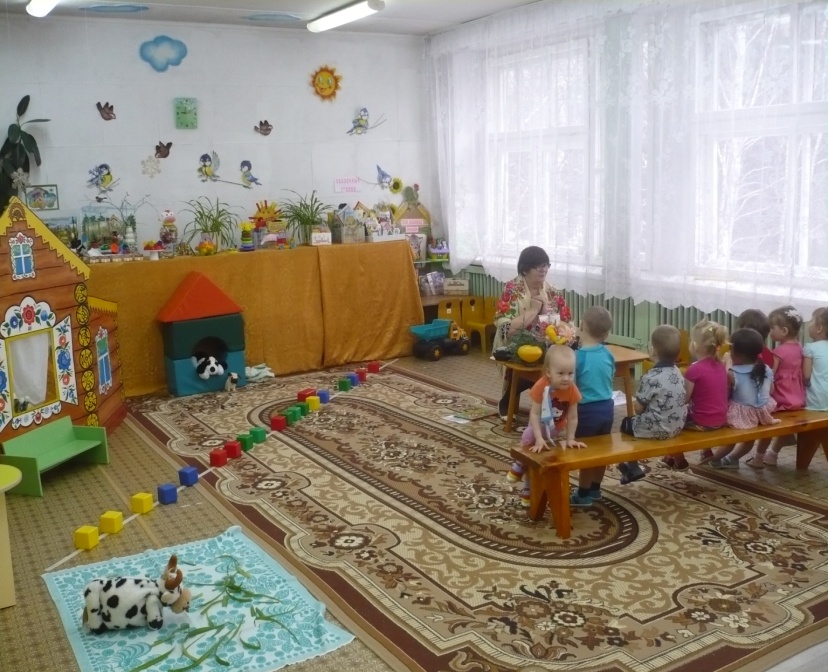       Кукольный спектакль                           «Репка»Воспитатель:  Спасибо, ребята, вы так хорошо сказку рассказали. А кого мы с вами встретили? Чью маму искали?  Мы сегодня животным помогали,Щеночку маму искали,Сказку «Репка» рассказали.А я для вас приготовила угощение – «Вкусное печенье»!Использованная литература:ОТ РОЖДЕНИЯ ДО ШКОЛЫ. Примерная общеобразовательная программа дошкольного образования. /Под ред. Н. Е. Вераксы, Т. С. Комаровой, М. А. Васильевой. — М.: МОЗАИКА - СИНТЕЗ, М.,2015.Автор-составитель: воспитатель группы, педагог I квалификационной категории Даньшина Надежда АлександровнаПознавательно-исследовательская деятельностьво второй младшей группе №8 «Кораблик»«Перелетные птицы. Перья»Цель: создание условий для формирования у детей представлений о перелетных птицах.Задачи:  *побуждать детей к выполнению элементарных опытов, развивать умение      наблюдать и делать словесные выводы;*расширить словарный запас по теме «перелетные птицы»;*дать первичное представление о значении перьев в жизни птиц;*развивать мелкую моторику рук, воображение в украшении шляпки;*воспитывать аккуратность в работе.Форма организации:  групповая.Тип НОД: Познавательная, интеллектуально – развивающая.Интеграция образовательных задач по областямПланируемые результаты:Развитие интегративных качеств личности: «любознательный, активный, овладевший средствами общения и способами взаимодействия с взрослыми и сверстниками».Материалы: перья, клей, кисточки, коробка, камни, шляпки (для украшения), презентация(ИКТ).Ход непосредственно-образовательной деятельности:1 часть вводная (мотивационный этап).Приветствие: Дружно за руки возьмемся, и друг другу улыбнемся.                         Влево, вправо. Хорошо. Вижу глаз ваших тепло.Воспитатель вносит коробку для лабораторных исследований- Как вы думаете, что находится в коробке (Дети трясут, нюхают).Загадка: «По лесу летало, в воде болтыхалось. В воду упало и сухим стало»Дети отгадывают: Перо.Воспитатель открывает коробку и показывает - это перо.– Как вы думаете, кто его потерял? (Птица). 
– Правильно. И сегодня мы поговорим о перелетных птицах. 
– Давайте назовем перелетных птиц. – Почему этих птиц так называют? (Птицы улетают осенью, когда наступают холода в теплые края, а весной возвращаются обратно). – Почему эти птицы улетают осенью? Что служит им кормом? Птицы питаются насекомыми:  грач добывает червяков из свежевскопанной земли; ласточка хватает мошек и других насекомых на лету; кукушка охотится за гусеницами. Осенью все насекомые исчезают,  птицам приходится улетать в теплые края. Дидактическая игра «Один и много»- Послушайте, как будем играть. Например, я говорю: «Одна птица», а вы: «Много птиц». 
/Одна ласточка, одна кукушка, одна стая.  Один грач, один скворец, один соловей, один журавль, один аист. Одно крыло, одно гнездо/- Как вы думаете, какую роль играют перья для птиц? Попробуем найти ответ. Для этого нам надо пройти в лабораторию к профессору Всезнамусу и исследовать, как устроено перо. А кто из вас знает, что такое лаборатория? Кто работает в лаборатории? (Ответы детей)Дети проходят в лабораторию, усаживаются за столы.- Чем отличаются птицы от животных? От людей?  /Предполагаемые ответы детей/ Они умеют летать.На экране появляется схема оперения птиц.- Все птицы покрыты огромным числом перьев. Птицы, единственные существа на земле имеющие перья.- А за счет чего летают птицы? У них есть крылья (схемы крыльев, птичьего полета на экране)- Одинаковые ли они? (Показ перьев от разных птиц: размер, цвет)2 часть практическая.- А сейчас посмотрите на перья, которые приготовил вам профессор Всезнамус для исследований. Ищем отличия (цвет, размер)- Найдите самое длинное перо.- Это перо называется «маховое». Эти перья расположены по краям крыльев.Рассматриваем.- Потрогайте перо. Какое оно? (плотное, жесткое, большое)Обследуем пальчиками- Интересно, легкое оно или тяжелое? /Дети берут в одну руку перо, в другую – камень. Делают вывод – легкое/ - Подбросьте перо. Что вы видите? /Падает медленно, плавно кружась/- А за счет чего оно легкое? /Стержень внутри пера пустой/- О чем узнали мы сегодня в лаборатории профессора Всезнамуса? (Ответы детей) - О том, как устроены птичьи перья и их назначение. Птицы каждый день заботятся о своих перьях, тщательно чистят свое оперение, удаляют чужеродные предметы, вытирают жир и периодически меняют лишние перышки.Физкульминутка «Танец маленьких утят»- А где в быту нам может пригодиться перо (перья)?- Раньше не было ручек, люди писали пером (картинка на экране)-Можно покрасить перья для поделок (показ цветных перьев).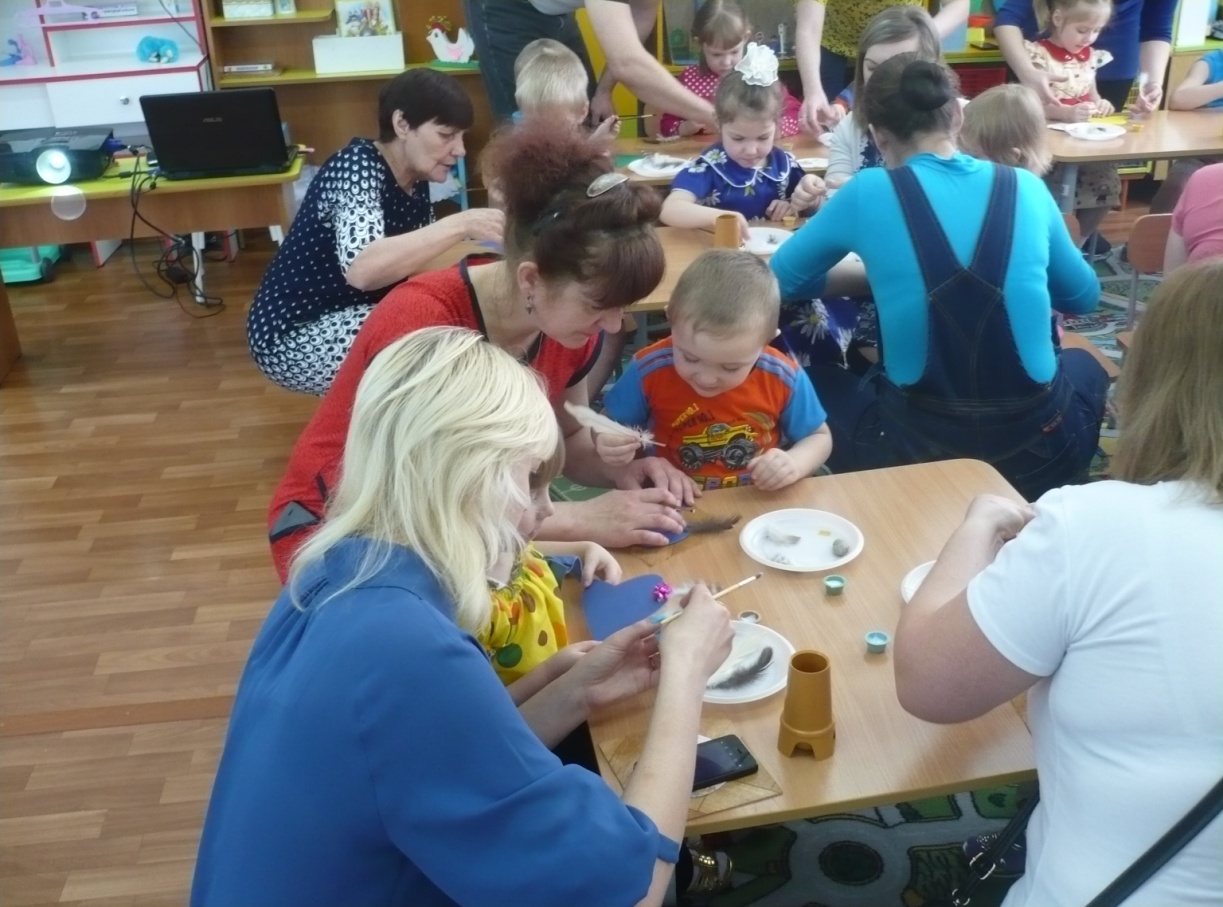 - Пуховыми перьями набивают подушки, одежда, куртки (легкие, теплые).Ими украшают шляпы, одежду (показ слайдов на экране) - Я вам сейчас предлагаю украсить шляпки перьями, а родители нам помогут. Украшение шляп (совместно с родителями)- Уважаемые гости и родители, дети для вас приготовили стихи. Дети читают стихи, обыгрывая шляпки.- Шляпку от души дарю. Нет прекраснее подарка.   Обладательница пусть, сразу станет очень яркой.   - Славная милая шляпка на крошку, можно ее положить на ладошку.   Только Дюймовочке впору она, шляпка как раз для нее создана.    - Сам хозяин очень рад - виден всюду экспонат,   Шляпка яркая, большая, симпатичная такая.  - Не возможно не заметить, эту чудную вещицу.   Очевидно, что над нею, долго мне пришлось трудиться. - В эту шляпку облачитесь – сразу в детство возвратитесь,   Для начала улыбнетесь, после громко рассмеетесь. - Мне подружка подсказала – в каждой шляпке есть секрет,   В старину от стар до мала, выходили в шляпках в свет. Рефлексия: Воспитатель предлагает надеть детям на голову шляпку и ответить на вопросы. Что сегодня узнали нового? Что тяжелее перо или камень. Где применяют перья?Из волшебной коробки воспитатель достает сладкие петушки и угощает всех детей.Список литературы: Интернет источники, сайты для воспитателей ДОУ.Автор-составитель: воспитатель Жибинова Елена Анатольевна,педагог I квалификационной категории******************************************************************Непосредственно-образовательная деятельность с детьми второй младшей группы. Тема: Цирковое представлениеЦель: создание условий для закрепления элементарных математических представлений и проявления творческой активности с помощью театрализованной деятельности.Интеграция образовательных областей:Материалы  и оборудование:Плоскостные геометрические фигуры, обручи, маски собак и  кошек, широкая и узкая дорожка, пластилин, игрушка собаки с сумкой.Предварительная работа: на занятие приглашаются родители детей, предварительно изготовившие маски кошек и собак, каждый для своего ребенка.Мотивация. Воспитатель (В): Ребята, вы бывали  в цирке? Кто выступает на его арене? Посмотрите на мой наряд, кто из Артистов цирка так одевается?Вы тоже сегодня надели маски. Хотите стать артистами и выступать на арене?Тогда я сейчас произнесу волшебные слова, и мы все вместе окажемся в цирке: девочки «превратятся» в  артистов-кошечек, а мальчики в артистов- собачек,  я в дрессировщицу. А ваши мамы и папы в зрителей, согласны?Крибле-крабле-бумс-атас – в артистов цирка превращаемся сейчас!В: Посмотрите, со мной на арене вступает пес Рекс, у него в зубах необычная сумка с секретом, в конце представления мы его раскроем.Итак, представление начинается: звери, подайте голос.Дети: Кошечки - МЯУ! Собачки - ГАВ! В: А сейчас сосчитайте, сколько перед вами дрессировщиков.Дети: (один)В: Подайте голос столько - же раз. Кошечки - МЯУ! Собачки - ГАВ!- Собачки, посчитайте, сколько кошечек? Подайте голос.Дети-собачки: гав-гав-гав-гав-гав-гав….- Кошечки, сосчитайте, сколько собачек, подайте голос: мяу, мяу, мяу, мяу, мяу…В: Внимание, кошечки, поднимите правую лапу, собачки, поднимите левую лапу!Зрители. Аплодисменты!В: Звери, внимание, вам задание! Соберите фигуры: кошечки несут прямоугольники в красную корзину, собачки несут круги в зеленую корзину. Зрители награждают артистов аплодисментами.В: Внимание, задание «займите свои места»: кошечки бегут к обручам по короткой дорожке, собачки бегут к обручам по длинной дорожке!Зрители. Аплодисменты!В: Внимание, объявляется номер: прыжки из обруча в обруч. Кошечки прыгают по желтым обручам, собачки по синим обручам. Зрители. Аплодисменты!Музыкальная пауза: Все звери встают в круг на 4 лапы и под музыку машут хвостиками (виляют), а потом танцуют на задних лапах - кружатся!Зрители весело аплодируют.В: В цирке дрессировщик благодарит зверей – артистов за представление, давайте посмотрим в сумочку Рексу – что там? (Угощение-печение).- Предлагаю вам «вернуться» детский сад: «Крибле-крабле-бумс-атас, в детский сад идем сейчас».В: Проходите за столы. Давайте рассмотрим печенье: какой оно формы, цвета,  понюхайте, как оно пахнет?Дети рассказывают о печенье, складывают его на тарелочку, стоящую на середину стола.В:  Смотрите, Рекс загрустил, спросите у него, ребята, почему он грустный?Рекс «жалуется», что он так спешил в цирк угостить артистов, что забыл купить печенье для своих игрушечных друзей. Смогут ли ребята ему помочь: вылепить угощение?Педагог напоминает прием лепки печенья из шара: раскатать шар из пластилина между ладонями, сплющить его между ладонями и показывает прием украшения печенья стекой.	После самостоятельной работы спрашивает, какое печенье получилось у детей по форме, по цвету и предлагает уложить его на разнос Рексу. Рекс благодарит детей, предлагает вымыть руки и угоститься его печеньем, прощается,  «забирает» с собой в страну игрушек поделки детей.Рефлексия. В: Вы побывали в цирке, что вам понравилось?  Я рада, что  у вас такое хорошее настроение, проходите мыть руки и угощайтесь печеньем Рекса.Использованная литература:ОТ РОЖДЕНИЯ ДО ШКОЛЫ. Примерная общеобразовательная программа дошкольного образования. /Под ред. Н. Е. Вераксы, Т. С. Комаровой, М. А. Васильевой. — М.: МОЗАИКА - СИНТЕЗ, М.,2015.Конспект НОД разработан воспитателемМатвеевой Галиной Алексеевной******************************************************************Интегрированное занятие для детей I-ой младшей группы №1 «Солнышко»«Домашние животные»Цель: создание условий для формирования представления о домашних животных.Форма организации: групповая.Интеграция образовательных областей в соответствии с ФГОС ДОПредварительная работа: * Рассматривание иллюстраций с изображением домашних животных, чтение художественной литературы, наблюдения на прогулке за собакой и кошкой с объяснением правил безопасного общения. * Дидактические игры: «Волшебный мешочек», «Найди маму детеныша», «Кто лишний», «Кто как разговаривает», «Кто, чем питается?».* Подвижные игры: «Лохматый пес», «Кот и мыши», «Курица и цыплята», «Далеко-далеко, на лугу пасутся ко…», «Лошадки».* Пальчиковые игры: «Домашние животные», «Бычок и пастушок», «Кошка», «Едем-едем на лошадке», «Идет коза рогатая. * Беседы: «Кто живет в деревне», «Откуда берется молоко, шерсть и др.», «О правилах безопасного поведения с домашними животными».* Разучивание танца «Лошадка».Организация предметно-развивающей среды, оборудование:Демонстрационный материал «Домашние животные», фланелеграф, звуковая фонограмма голосов домашних животных, шапочки-ушки кошек для игры – драматизации, игрушка – котенок, привлечение ребенка старшего возраста (в роли «Кошки»).Ход  непосредственно – образовательной  деятельностиОрганизационный момент:Станем рядышком, по кругу,
Скажем: "Здравствуйте!" друг другу.
Нам здороваться не лень - целый день.Введение в игровую ситуацию:Воспитатель: Ребята, слышите, кто-то плачет? (появляется котенок)Кто же это? /Котенок/. Давайте спросим, почему он плачет?Котенок: «Я бегал, играл и потерял свою маму».Воспитатель: А как зовут твою маму?Котенок: МамаВоспитатель:  «Ребята, кто знает, как зовут маму котенка?» (ответы детей)Котенок продолжает плакать.- Как же мы можем помочь котенку? (Предполагаемые ответы детей)- Не расстраивайся, котенок, мы с ребятами поможем найти твою маму.А как вы думаете, какая мама у котенка? (Предполагаемые ответы детей)Воспитатель: А у меня есть знакомая бабушка Арина, у нее большой двор, где живет много животных. Давайте, отправимся к ней на двор, может быть, там найдем маму котенка.По дорожке мы шагаем -Громко топать начинаем     Топ-топ-топ, топ-топ-топ.Через лужу, ручеёк - прыг-скок, прыг-скокМы идём, все идем, и совсем не устаём.            Воспитатель: Вот и двор. Смотрите, кто нас встречает! Это бабушка Арина.                      Поздороваемся вежливо с нею.- Б. Арина,  покажи нам, какие животные у тебя живут во дворе. Ребята, расскажите, зачем мы в гости пришли. /У нас котенок маму потерял, и мы ее ищем/.Фонограмма лая щенка.- Кто так лает? (щенок) - А кто у него мама? (ответы)- Как щенок зовет свою маму? (звукоподражание)На фланелеграфе вывешивается картинка с изображением собаки.- Вы знаете, ребята, что собака умеет делать? Котенок:  Нет, это не моя мама.Воспитатель: Бабушка Арина, а кто у тебя еще живет из животных?- Ребята,  кто это? На фланелеграфе вывешивается картинка с изображением жеребенка.Воспитатель: Кто у жеребенка мама? (ответы детей)На фланелеграфе выставляется картинка с изображением лошади.- А как жеребенок зовет свою маму? (звукоподражание)- Ребята, лошадь какая? А жеребенок, какой? (Предполагаемые ответы детей) Большая, ласковая, маленький, веселый…- Бабушка Арина, а дети умеют танцевать, как лошадки.Танец «Лошадки»  (После танца предложить детям сесть на стулья).Фонограмма мычания теленка. Воспитатель: Ребята, слышите, кто-то мычит? Наверно, это мама котенка? (Предполагаемые ответы детей)Картинка теленка вывешивается на фланелеграфе.Воспитатель: Кто же у теленка мама? (ответы) Открывается изображение на фланелеграфе.- Как теленок зовет свою маму? (звукоподражание)- Что дает корова? (Ответы детей)Котенок:  Нет, это тоже не моя мама.Воспитатель: Не волнуйся, котенок, мы отыщем ее. Но сначала поможем  бабушке Арине накормить животных.  Дидактическая игра «Накорми животное»Б. Арина: Спасибо, помогли  мне накормить всех животных и котенка накормили. Пора вам идти дальше.Воспитатель: Давайте попрощаемся с бабушкой Ариной. По дорожке мы шагаем -Громко топать начинаемТоп-топ-топ, топ-топ-топ.Через лужу, ручеёк - прыг-скок, прыг-скокМы идём, все идем, и совсем не устаём.Фонограмма голоса  кошки. - Ребята, кто мяукает?  Котенок:  Это же моя мама. Ура, мы ее нашли!Появление мамы-кошки (ребенок).Кошка: Спасибо вам, дети, что нашли моего котенка. Хотите со мной  поиграть, стать моими котятами? И говорить нужно тоже как котята?  Детям раздаются шапочки «котят».Воспитатель: Вокруг себя обернитесь и в котяток превратитесь.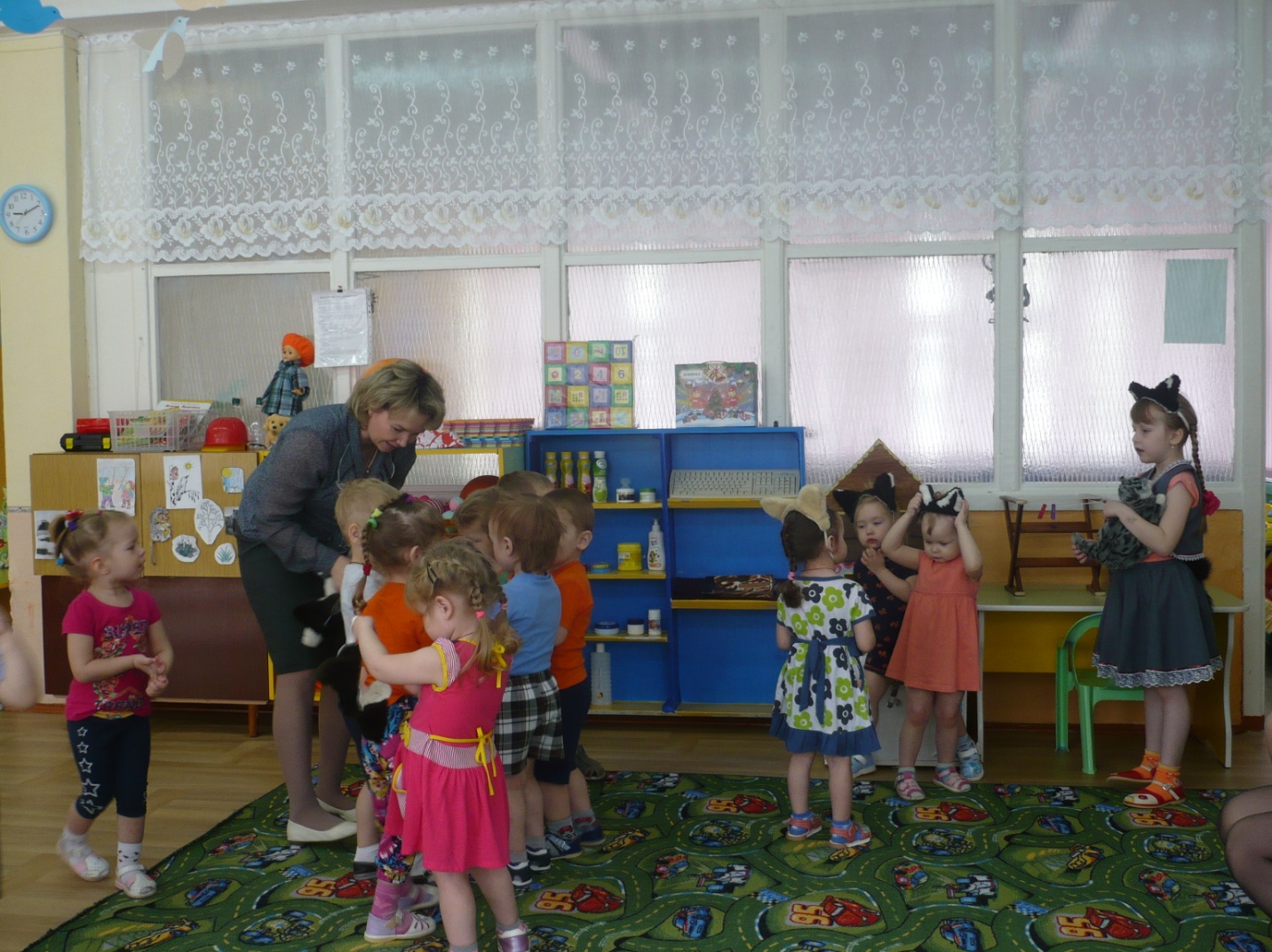            Игра-драматизация «Кошка» по стихотворению Генриха СапгираВоспитатель: Можно я буду хозяйкой. - Кошка, как тебя зовут?- Мяу.- Стережешь ты мышку тут?- Мяу.- Мяу, хочешь молока?- Мяу.- А в приятели – щенка?- Фрр!  Щенок залаял, и котята убежали от него.Кошка: Какие хорошие котята из вас получились. Но нам пора домой возвращаться. До свидания, дети! Мяу-мяу!Воспитатель: А теперь вокруг себя обернитесь и в ребяток превратитесь.Рефлексия:Воспитатель: Кого мы с вами сегодня искали? Кому помогали? Кто нас встречал? Кого кормить помогали? А это были домашние или дикие животные? С кем мы весело играли?- Наш котенок нашел свою маму. Вы ребята, тоже не убегайте от своей мамы никогда. Помогайте и любите ее.Интернет источники: http://www.maam.ru/detskijsad/metodicheskaja-razrabotka-kartoteka-privetstvii-dlja-pervoi-mladshei-grupy.html; http://www.maam.ru/detskijsad/konspekt-nod-po-okruzhayuschemu-miru-v-mladshei-grupe-na-temu-kak-kotenok-poterjal-mamu-545772.html; https://www.stranamam.ru/post/209731/Занятие подготовлено и проведено воспитателем группы Соломенниковой Натальей СергеевнойРаздел II:  Непосредственно-образовательная деятельностьс воспитанниками средних группИнтегрированное занятие по ФЭМП и ознакомлению с окружающим миром в средней группе №15 комбинированной направленности «Ладушки»  «Число 5. Порядковый счет до 5 на основе лексической темы«Домашние птицы»»Цель: создание условий для расширения представления детей о домашних птицах и закрепления математических представлений о порядковом счете. Задачи: Образовательные:- закрепить знания детей о числовом ряде от 1 до 5, о геометрических фигурах,  умение складывать из частей целое;- уточнить соотнесение числа и цифры (от 1 до 5);- упражнять в порядковом  счете до 5, умении правильно отвечать на вопрос: «в котором по счету?», «на каком месте?» (д/игра «Поезд»);- обогащать и активизировать пассивный и активный словарь детей:Развивающие:- способствовать развитию слухового внимания; элементов логического мышления;- развивать зрительно-моторную координацию;- формировать пространственные представления.Воспитательные:- воспитывать чувство сотрудничества и взаимопомощи;- поощрять совместное выполнение заданий для получения результата.Материалы к занятию:Демонстрационный: - картина птичьего двора;- отдельные картинки домашних птиц:  курица, гусыня, утка, индейка;- картинки  птенцов: цыпленок, гусенок, утенок, индюшонок; телёнок;- картинка «Угадай, сколько нас» с изображением лапок птиц;- запись голосов домашних птиц;- схема.Раздаточный:- набор  цифр от 1 до 5;- конверты с разрезными картинками.Предварительная работа. Проведение ознакомительных бесед, занятий, игр по теме «Домашние птицы». Отражение полученных знаний в продуктивном виде деятельности (лепка, аппликация), чтение художественной литературы; разучивание стихов.Методические приёмы: вопросы к детям, показ картин, поощрение, аудиозапись голосов птиц, песни, игрушка - петушок.Интеграция образовательных областей в соответствии с ФГОС ДООбразовательные области. Задачи.Речевое развитие: развивать связанную речь, вовлекая детей в общую беседу, стимулируя проявление активности в беседе; формировать у детей умение вести диалог с воспитателем: слушать и понимать заданный вопрос, отвечать на вопрос воспитателя, говорить в нормальном темпе, слушать пояснения педагога.Социально – коммуникативное развитие: развивать общение и взаимодействие ребёнка с взрослыми и сверстниками.Художественно-эстетическое:  формировать умение выкладывать   из отдельных частей рисунок птицы, геометрическую фигуру;  развивать воображение.Физическое развитие: имитировать особенности поведения птиц, развитие мелкой моторики.Ход занятия:Организационный момент:  Дружно за руки возьмемся, и друг другу улыбнёмся. Настроение, какое? (Вот такое!) Все мнения такого? (Да) Все без исключения? (Да) Ну, и замечательно.Дети садятся на ковёр. Рядом стоит теремок, в котором сидит петушок.МотивацияВоспитатель: За полями, за морями, за высокими горами,                        Стоит в поле теремок,                        А живет в нём петушок.                        Выходи к нам, петушок!                        Покажи свой гребешок!Петушок: Гребешок я покажу, выходить я погожу.Воспитатель: Что случилось? Нам ответь-ка!Петушок: Всё она, лиса – злодейка! Посыпала зёрнышки, выщипала перышки. Без хвоста, как курица, засмеют на улице!Воспитатель: Успокойся, петушок! Не грусти! Ребята, а давайте петушку поможем, отыщем его пёрышки, а дорогу нам укажет вот такая вот схема.Дети вместе с воспитателем рассматривают схему.Воспитатель: Впереди нас ждёт три дороги. Если по первой пойдём, то куда попадём? Что изображено на картинке? (Город) Почему вы так решили? (Многоэтажные дома, много транспорта). Как вы думаете, здесь мы сможем найти перышки петушка? (Нет).Воспитатель: А если по второй дороге пойдём, куда мы попадём? (В лес). Почему, вы думаете, что это лес? (Много деревьев, дикие животные гуляют). Здесь мы сможем найти пёрышки? (Нет).Воспитатель: Тогда по третьей пойдём и в деревню попадём! Кто живёт в деревне? (Домашние животные и птицы). Здесь можно найти пёрышки? (Да). Воспитатель: Дорога нам предстоит дальняя. А как можно быстрее добраться, на чём можно доехать до деревни? (Предполагаемые ответы детей)Воспитатель: Для того чтобы ехать на поезде, я предлагаю вам купить билеты и занять места согласно купленным билетам.  (Дети берут билеты и садятся в вагон, соответствующий цифре на билете).Воспитатель: Все заняли свои места? В каком вагоне поедет Соня? Аня? И т.д. (проходит перекличка-опрос)Музыкальное сопровождение «Мы едем, едем, едем…»Воспитатель: Вот мы и в деревне. Слышите, кто-то кричит? (звучит фонограмма  голосов из птичьего двора)Дидактическая игра «Кто как голос подает»Воспитатель: Чьи голоса вы сейчас слышали?  (Ответы детей: петуха, курицы, индюка, утки, гуся). Воспитатель: Как их всех можно назвать, одним словом? (Домашние птицы)Воспитатель: Где они все живут, как вы думаете? (Предполагаемые ответы детей)Вывешивается картина птичьего двора.Воспитатель: Правильно, на птичьем дворе. Птичий двор находится рядом с домом человека. Люди ухаживают за птицами, и поэтому они называются домашними. Птичий двор, это место, где гуляют и питаются домашние птицы.Подвижная игра «Превращалка»Воспитатель: Вспомним, кто как голос подает?  И изобразим домашних птиц.Воспитатель: Петух? (Кукарекает).  Ку-ка-ре-ку Дети изображают походку петуха, поднимаются на носочки, машут «крыльями».Воспитатель: Курица? (Кудахчет) Ко-ко-коДети изображают движения курицы.Воспитатель: Утка? (Крякает). Кря-кря-кря (Имитация походки утки, звукоподражание).Воспитатель: Индюк? (Болбочет). Бл-бл-бл (Показывают элементы логопедической гимнастики, при этом опускают и поднимают голову).Воспитатель: Гусь? (Гогочет). Га-га-га (Дети подтягивают спины и вытягивают шеи).Воспитатель: Посчитайте, сколько голосов птиц мы услышали? (Дети называют и пересчитывают голоса птиц – 5)Пальчиковая гимнастикаГусь, гогочет: «Га-Га-Га!»               Дети соединяют 1 и 3 палецДайте, дайте пирога!Нет, покушай-ка  с ладошки            Открывают ладонь левой руки Ты немножко  хлебной крошки!»    и имитируют   пощипывание клювомПетушок сказал: «Ко-Ко!                 Соединяют 1 и 2 палец, выпрямляя 3,4,5Буду пить я молоко!»                        палец – гребешокНет, из горсточки водицы                Левую ладонь складывают горсточкой,Мы дадим тебе напиться!                 имитируют питье воды.Появляется хозяйка птичьего двора.Хозяйка: Здравствуйте, гости дорогие! Добро пожаловать ко мне на птичий двор! Но у меня случилась беда - разбежались все мои птицы и где-то спрятались. Поможете мне их найти?Дидактическая игра «Угадай, сколько нас?»(Вывешивается картинка, где за забором спрятались птицы и телёнок, видны только ноги и лапы)Хозяйка: Вы видите, где спрятались птицы? (За забором). Хозяйка: Посчитайте, сколько птиц спряталось за забором? (Предполагаемые ответы детей) Три птицы.Хозяйка: Как вы догадались?  (Предполагаемые ответы детей) Потому, что у каждой птицы по две лапки.Хозяйка: А чьи же это ноги? (Телёнка) Телёночек маленький, заблудился, отправим его к родителям.Хозяйка: Кто догадается, какие птицы спрятались за забором?   (Предполагаемые ответы детей) Курица, петух и утёнок.Хозяйка:  Расскажите, как вы их узнали? (Предполагаемые ответы детей)  У курицы и петуха лапки с коготками, у утки лапки красные с перепонками.Хозяйка:  Как вы думаете, для чего им нужны такие лапки? (Ответы детей) У курицы и петуха, чтобы легче было разгребать и искать корм, у утки с перепонками, чтобы плавать в воде. Хозяйка:  Давайте проверим, правильно ли вы отгадали, кто спрятался за забором. (Убираем забор, называем птиц, находим пёрышко). Спасибо вам за помощь, ребята, какие вы молодцы!Настольная игра «Разрезные картинки»Хозяйка: Мои птицы хотят с вами поиграть - угадайте, в каком домике живет каждая птица? А чтобы это узнать, соберите картинки и назовите, что у вас получилось? Раздает конверты с  разрезными  картинками и предлагает собрать.  В одном из конвертов дети находят еще одно пёрышко петушка.Хозяйка: Посмотрите, у каждой птицы домик похож на геометрическую фигуру. Назовите, какого цвета, какой формы домики у вас получились.                                          Дети называют геометрическую фигуру и цвет.Хозяйка:  Из скольких  частей вы сложили картинку? (Ответы детей) Количество частей разное: 3-4-5.Дидактическая игра «Найди мою маму»Хозяйка:  Ребята, пока мы играли, разбежались птенцы, и теперь они не могут найти своих мам. Давайте поможем птенчикам!У курицы, кто? Дети (цыпленок)У гусыни, кто? Дети (гусенок)У утки, кто?   Дети (утенок)У индейки, кто? Дети (индюшонок)Каждый ребенок выходит и прикрепляет к картинке взрослой птицы ее птенца. За правильное задание получает петушиное пёрышко.Хозяйка: Вот мы с вами помогли и птенцам найти своих мам.Хозяйка: А вы знаете, какую пользу домашняя птица приносит человеку?  (Предполагаемые ответы детей)  Дают яйца, перья, мясо.Хозяйка: Молодцы, ребята! Вы так много знаете о домашних птицах! Воспитатель: Пёрышки мы собрали, можно возвращаться к петушку, он нас очень ждет.Хозяйка: Спасибо вам за помощь, приезжайте в гости ещё! До свидания!Воспитатель, дети прощаются, снова садятся на поезд. Каждый ребенок привозит и отдаёт петушку разноцветные пёрышки.Рефлексия:Петушок: Спасибо, ребятки! Как же вам удалось найти мои перышки? Где вы побывали? Что повидали? Воспитатель:  Расскажем петушку о наших приключениях. Куда мы ездили на поезде? Кому помогли? Каких птиц мы сегодня рассматривали?Какой геометрической формы домики собирали? Что понравилось вам больше всего?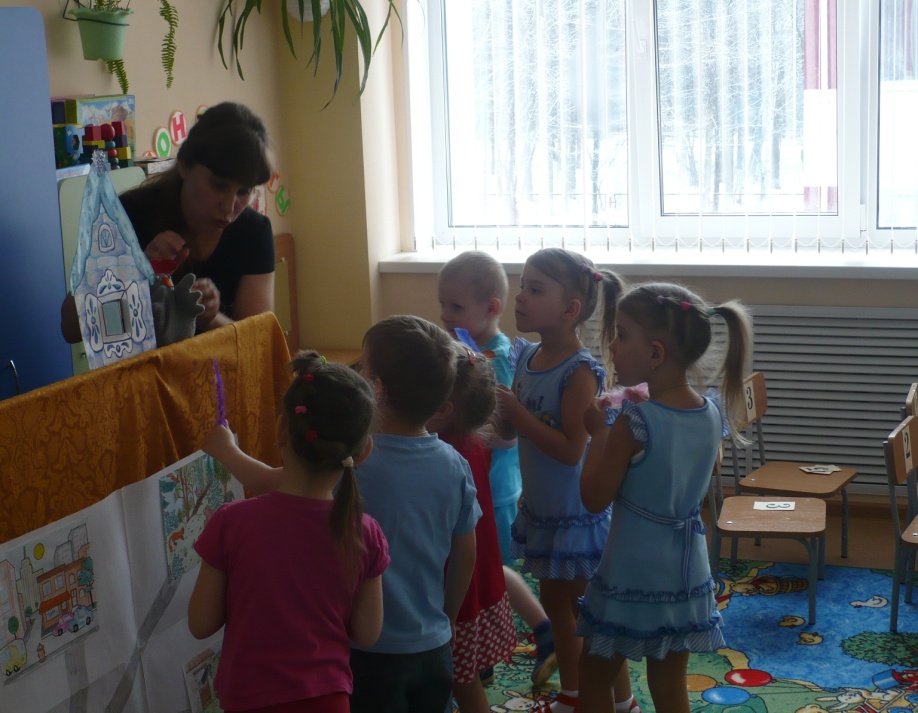 Петушок отдает детям подарок в корзинке.Список  литературы: 1.ОТ РОЖДЕНИЯ ДО ШКОЛЫ. Примерная общеобразовательная программа дошкольного образования  / Под ред. Н. Е. Вераксы, Т. С. Комаровой, М. А. Васильевой. — М.: МОЗАИКА - СИНТЕЗ, М.,2015.2.Электронный ресурс www.maam.ru/.../konspekt nod-po-matematike-v-mladshei-grupe-spasti-petushka.Воспитатели группы: Адышкина Ирина Владимировна,Аристова Елена ДаниловнаНепосредственно-образовательная деятельность в средней группе №12  «Как мы спасали Колобка»Форма проведения: Игровое путешествиеЦель: Создание условий для передачи структуры  сказки с помощью моделирования.Задачи:Образовательные:  учить детей эмоционально и активно воспринимать сказку, участвовать в рассказывании, подвести к моделированию хода сказки, закрепить знание основных цветов, умение различать величину предметов.Развивающие:  развивать речевую активность, развивать аккуратность, воображение, память, мышление, умение соотносить реальные объекты и их условные обозначения.Воспитательные:  воспитывать коммуникативные качества: отзывчивость, доброту, дружелюбие, взаимопомощь.Организация предметно-развивающей среды: книга «Колобок» с иллюстрациями, игрушки по сказке, маски и домики поросят, контуры деревьев, модели геометрических фигур.Предварительная работа:1. Чтение сказки «Колобок».2. Драматизация сказки «Колобок».3. Чтение стихов о весне А. Плещеев «Весна».4. Д/у «Когда это бывает?».5.Чтение стихотворения И. Белоусова «Весенняя гостья».6. Чтение сказки «Три поросенка».7. Рассматривание сюжетных картин о весне.Ход НОД:Дети заходят в группу, здороваются с гостями.Воспитатель: Ребята, представьте, что мы с вами находимся в литературной гостиной. Как вы думаете, что это за место и чем можно заниматься в литературной гостиной?Можно читать сказки, рассказывать  стихи, рассматривать иллюстрацииВоспитатель: Кого можно встретить в сказках?В сказках встречаются волшебные существа, случаются необыкновенные истории с людьми и животнымиВоспитатель: Вчера вечером, когда все дети уже ушли домой, к нам в группу прикатился Колобок. Он принес нам интересную книжку. Кто догадается, как она называется? («Колобок»)- Давайте рассмотрим иллюстрации к книжке.1. Как начинается сказка?2. Кого встретил Колобок первым? (Зайца). Какую песенку спел Колобок зайцу?3. Кто еще встретился на лесной тропинке Колобку? (Волк, медведь, лиса)4. Подумайте, почему ни волк, ни медведь не съели Колобка?5. А как обманула его лиса? Какая лиса? (Хитрая, плутовка, обманщица)Покажите, как лиса подошла к Колобку?6. Как вы думаете, ребята, какой Колобок получился у бабушки? (Предполагаемые ответы детей). /Круглый, румяный, горячий, красивый, масляный, сладкий/ Покажите, как бабушка пекла Колобок.7. А теперь представьте, что лиса не съела Колобка? Какая была бы лиса, если не съела колобка?  Поразмышляйте, где может быть сейчас Колобок?Раздается стук в дверь. Входит бабушка (старшая девочка)Воспитатель: Здравствуйте, бабушка. Мы вас узнали, вы из сказки «Колобок». Чем вы так расстроены?Девочка (бабушка):  Здравствуйте, дети! Мой Колобок в лесу, в избушке у Бабы Яги. Она отдаст его, если я выполню эти задания. А я боюсь, что сама не справлюсь. Помогите мне, пожалуйста. (Подает конверт воспитателю).Воспитатель: Поможем бабушке?Читает: В соседнем лесу злой волшебник заколдовал деревья. Чтобы деревья расколдовать, нужно найти на карточке «Где спряталось дерево? И на какой контур оно похоже?»Воспитатель: Придется нам, ребята, идти в лес. (Дети рассматривают картинки, изображающие реальные деревья, соотносят изображения с контурами моделей) Рассказывают стихи о деревьях.Воспитатель: Молодцы ребята, распознали все деревья в лесу! Выполнили одно задание Бабы Яги.Физкультминутка «Лесная лужайка»Воспитатель (читает дальше): Злой волк перепутал домики трех поросят. И они не могут разобраться, где, чей домик? Поможем поросятам найти свои домики.Выходят дети в масках поросят, на груди прикреплены геометрические формы разного вида и цвета, такие же, как на домиках.Остальные дети рассказывают, как они определили, чей этот домик. Поросята занимают свои домики.Воспитатель: Мы выполнили все задания, помогли поросятам, теперь пойдем к Бабе Яге за Колобком. Все вместе проходят по лесу, мимо домиков трех поросят к избушке Б. Яги. Воспитатель: Давайте попросим, избушку к нам повернуться.- «Избушка, избушка встань к нам передом!»Избушка кряхтит, поворачивается, в окошко выглядывает Баба Яга.  Баба Яга (родитель): Это кто меня потревожил?Дети: Мы ребята из детского сада «Теремок», из группы «Белочка», пришли за Колобком. Мы выполнили все твои задания: помогли поросятам, расколдовали деревья в лесу и теперь нам нужен Колобок. Бабушка его домой ждет.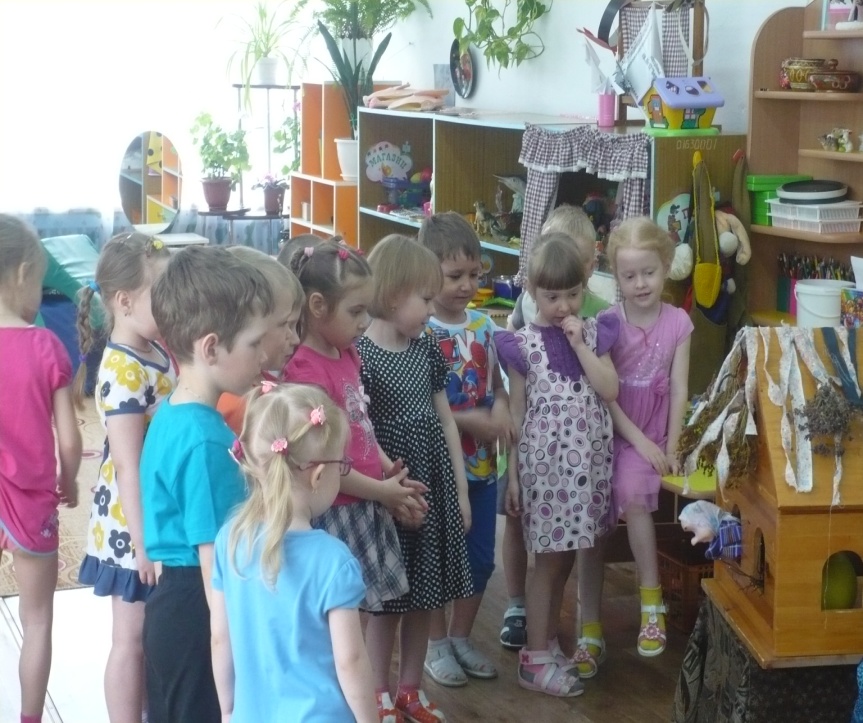 Баба Яга: Колобок-то уж укатился по лесной тропинке к бабушке, я и не собиралась его задерживать. А вам спасибо, детушки, что пока шли всем в лесу помогали. Я и подарочек приготовила, вон стоит корзинка с конфетами. Воспитатель: Ребята, что вам сегодня запомнилось на нашей встрече в литературной гостиной и в нашем путешествии? Что вы расскажете своим близким дома? (Предполагаемые ответы детей).А я хочу, чтобы вы дома рассказали своим братишкам или сестренкам сказку «Колобок».  А чтобы ничего не забыть, давайте построим схему этой сказки. Дети садятся за столы, и каждый ребенок выстраивает на карточке (в две полосы) мини-схему по сказке «Колобок», используя условные обозначения.Образовательные ресурсы:А. Плещеев. «Весна»; И. Белоусов. «Весенняя гостья»О.С. Ушакова, Н.В. Гавриш. Знакомим с литературой детей 3-5 лет. Программа. Конспекты занятий. Изд-во «Сфера», 2008 год.Автор-составитель: воспитатель Бехтерева Надежда БорисовнаИтоговое открытое занятие по физической культуредля воспитанников средней группы с участием родителей.«Мы – будущие космонавты».Цель: создание условий для закрепления представлений о космосе и развитие основных физических качеств воспитанников.Задачи: - расширять представления детей о Дне космонавтики;- закреплять умение ходить и бегать с согласованными движениями рук и ног;- развивать психофизические качества: быстроту, ловкость, координацию движений;- воспитывать нравственно-волевые качества: дружбу, взаимовыручку, настойчивость, чувство гордости за свою страну. - создавать атмосферу праздника, благоприятный эмоциональный  настрой у детей.Предварительная  работа: беседы о предстоящем празднике; рассматривание иллюстраций, картин этой тематики; рисование «12 апреля –  День космонавтики». Чтение рассказов о космосе. Разучивание комплекса «Космодром», закрепление основных движений.Оборудование Для упражнений: 2 гимнастические скамейки, тоннель, батут, мат, 2 дуги канат;Для интеллектуальной разминки:  плоскостные макеты планет, картинки с изображением космонавтов, космических кораблей.Ход занятия:Под песню «Марш юных космонавтов» дети входят в зал, украшенный звездами и планетами, выстраиваются в шеренгу. По всему периметру зала проложена полоса препятствий.Ведущий: Сегодня мы отмечаем один из самых интересных праздниковна земле – День космонавтики! Много лет назад 12 апреля впервые в космос на космическом корабле «Восток» поднялся наш герой- космонавт номер один Юрий Гагарин (показывает портрет)У нас сегодня будет необычное и увлекательное физкультурное занятие. Возможно,  когда вы вырастите, кто-нибудь из вас тоже полетит в космос. Но готовиться к этому надо начинать уже сейчас. Сможете отгадать, кто будет помогать нам?	          Знают взрослые и дети          Он упал с другой планеты,          Фиолетовый зверек – детям          Маленький дружок.    /Лунтик/. Под космическую музыку в зале появляется Лунтик (родитель)Лунтик: Здравствуйте, ребята! Я прилетел с другой планеты? Подскажите, с какой? Очень хочу посмотреть, как вы занимаетесь спортом. Проверить какие вы сильные, ловкие и дружные и что вы знаете о космосе. - Как красив мир с огромным множеством звезд и планет, и среди этих планет находится ваша Земля.- Найдите, где она? (Дети показывают)- Какой формы Земля? (Это шар)- А какого цвета Земля из космоса? (Голубого)- Как вы думаете, почему? (Предполагаемые ответы детей)- А какие планеты вы еще знаете? (Ответы детей)- А кто-нибудь из вас мечтает быть космонавтом? Хорошо,  я вас зачислю в отряд будущих космонавтов.Инструктор по физкультуре: Быть космонавтом не только почетно, но и очень сложно. Прежде чем попасть в отряд космонавтов нужно многому научиться. Как вы думаете, что должен уметь и знать космонавт? (Предполагаемые ответы детей). Знать карту, планеты и звезды, как устроен космический корабль.  Каким должен быть? (Сильным, смелым, находчивым, решительным)Давайте сначала покажем Лунтику, что мы все очень любим спорт и всегда старательно им занимаемся. Готовы?- Тогда нам всем нужно пройти на космодром. - А что это такое космодром, вы знаете? (Предполагаемые ответы детей) Это место, откуда в космос стартуют ракеты.Разминка «Космодром»Ждут нас быстрые ракеты   Ходьба на носках, руки на поясе.Для полета на планеты.       Ходьба на внешн. стороне стопы, голова поднятаНа какую захотим,               Корпус наклонен, руки в стороны.На такую полетим.              Руки назад, голова поднята.Но в игре один секрет –      Руки за головойОпоздавшим места нет.      Присесть, спина прямая, плечи отвести назад.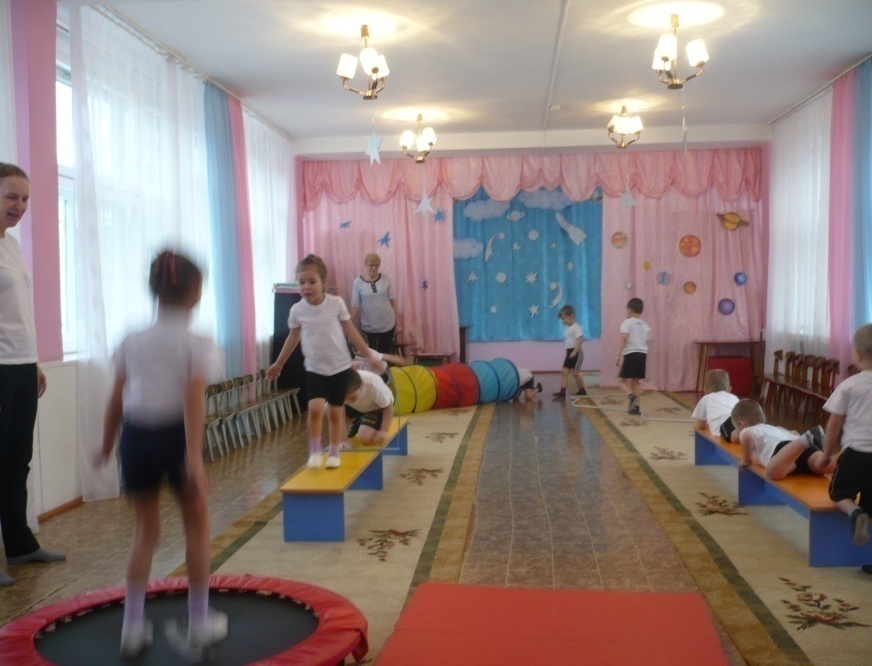                                          Полоса препятствийИнструктор по физкультуре: Начинаем преодолевать полосу препятствий. Дети пролезают через тоннель, проходят по одной скамейке, спрыгивают с нее, перекатываются  по мату, прыгают на батуте, ползут по другой скамейке, подтягиваясь руками, пролезают под дугами, проходят по канату, сохраняя равновесие.Инструктор по физкультуре: Вы настоящие спортсмены, очень хорошо потренировались и показали Лунтику, что вас можно зачислять в отряд юных космонавтов. Предлагаю «полетать»! Игровое упражнение «Невесомость»Условие: Надо простоять, балансируя на одной ноге, как можно дольше, кто коснулся пола другой ногой выходит из игры.Инструктор по физкультуре: В невесомости все предметы вылетают из рук, и космонавты учатся их ловить.Задание «Быстрые ловишки» (Переброска мячей друг другу в парах, можно пригласить родителей детей)Инструктор по физкультуре: Ребята, я вас поздравляю с удачным выполнением заданий. Сегодня вы показали себя сильными и ловкими,  старательными и умелыми.  Быть вам настоящими космонавтами! Лунтик: А на прощание я покажу вам, ребята, как танцуют на Луне.Танец «Лунатики»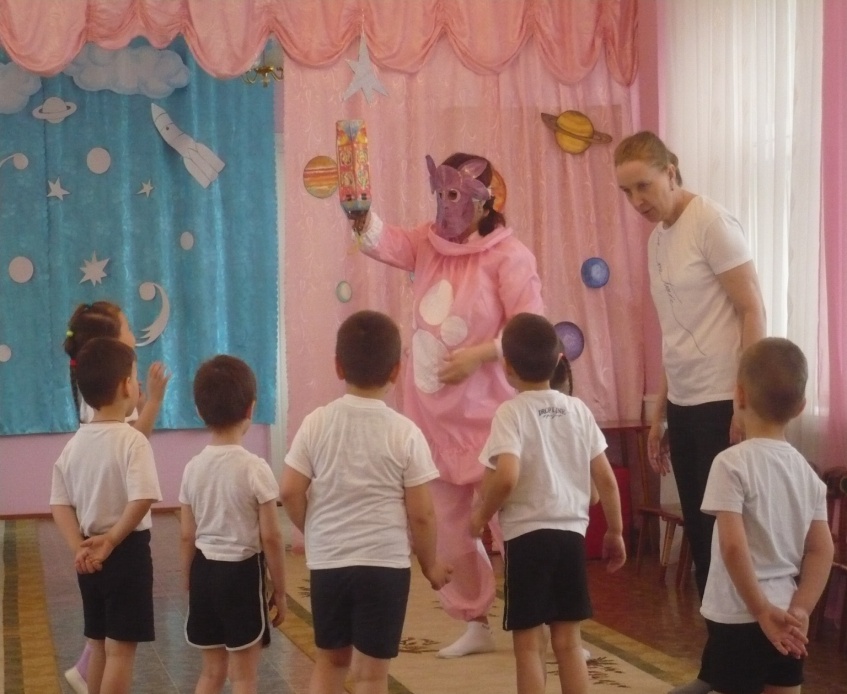 Дети по показу танцуют вместе с Лунтиком.Лунтик: Мне у вас очень понравилось, вы веселые и дружные, но мне пора. До свидания, будущие космонавты! (Лунтик дарит детям ракету с конфетами внутри)Инструктор по физкультуре: До новых встреч! На этом, ребята,  наше космическое путешествие заканчивается.Под «Марш юных космонавтов» дети покидают зал.Использованная литература: - Научно- практический журнал «Инструктор по физкультуре» №2 /2011г.- Муллаева Н.Б. Конспекты-сценарии занятий по физической культуре для дошкольников: Учебно-методическое пособие – СПб.: «ДЕТСТВО-ПРЕСС», 2006 г.Занятие подготовлено и проведено: инструктором по физической культуре Детиной Светланой Алексеевнойво взаимодействии с музыкальным руководителем Креслиной Натальей АлександровнойПроект интегрированного занятия по развитию речи и ознакомлениюс миром природы в средней группе №12 «Белочка»«Путешествие в лес»Цель: создание условий для закрепления представлений детей о лесе и его обитателях, формирования предпосылок к театрализованной деятельности.Задачи:- способствовать возникновению интереса к птицам, желанию знать и называть их, воспитывать бережное отношение к живым существам;- учить отвечать на вопросы полным ответом, составлять и воспроизводить небольшой рассказ с помощью театрализации, учить оценивать нравственные аспекты поведения людей;- развивать творческие способности, слуховое и зрительное внимание, связную речь, умение пересказывать небольшой рассказ в процессе инсценировки.Материалы и оборудование: дерево с гнездом, птичка, кукла би-ба-бо – сорока, тропинки (узкая и широкая), диск с записью голосов птиц, ширма, фигурки бумажных птиц, карандаши.Предварительная работа: наблюдение за птицами на участке детского сада, рассматривание иллюстраций, заучивание стихотворений о птицах. Рассматривание иллюстрации к картине Л.Н.Толстого «Птица свила гнездо».Ход занятия:Мотивация:Воспитатель: Ребята, я сегодня услышала стук в окно. Как вам кажется, кто это мог быть? (Рассуждения детей)- Хотите узнать, кто же это на самом деле?  Выглянув, я увидела почтового голубя. В своем клюве он держал конверт с письмом. А ведь это письмо адресовано вам. Хотите узнать, что там написано? Давайте откроем его и посмотрим, что же в нем. (Варианты, кто будет читать: можно предложить кому-то из гостей)Текст  письма: «Здравствуйте, ребята! Я птичка-невеличка, живу в лесу, на дереве, в гнезде. Со мной и моими птенчиками случилась одна история, о которой я хочу вам рассказать. Ветерок мне сообщил, что вы хорошие ребята и никогда не обидите птиц. Поэтому я приглашаю вас к себе в гости, где и расскажу свою историю»Воспитатель: Ребята, вы хотели  бы узнать историю птички? Дети:  Да!Вхождение в игровую ситуацию: Воспитатель: Давайте представим, что мы как будто бы отправимся в лес. К дереву, на котором находится гнездо нашей птички, ведет тропинка. - Если она проложена по лесу, то какая тропинка? (лесная)- Лесная тропинка узкая, а дорога в городе…(широкая)- Деревья в лесу высокие, а кусты…(низкие)Воспитатель: Как много в лесу тропинок!  По какой же тропке нам пойти?  У кого бы спросить?Из-за ширмы появляется Сорока (воспитанница в наряде птицы)Сорока:  У меня, у меня!Воспитатель: Это, что еще за птица? Сорока: Всюду я летаю, все на свете знаю, знаю каждый куст в лесу. Новость на хвосте несу. Может быть, меня за это и зовут «лесной газетой?Воспитатель: Эта птица так болтлива, воровата, суетлива, стрекотунья, белобока, а зовут ее …(Сорока)Сорока: Я слышала, что вы идете в гости к птичке-невеличке, у которой гнездо на дереве. К нему можно пройти по двум тропинкам. Чем эти тропинки отличаются, сравните их и быстро по ним доберетесь. (Одна широкая, другая узкая)Дети сравнивают и называют, мальчики проходят по широкой тропинке, девочки –  по узкой тропке.Воспитатель: Ребята, вот мы и пришли в лес. Давайте прислушаемся к голосам леса.  (Звучит музыка «Голоса птиц»)Воспитатель: Что вы услышали? (Ответы детей) Ребята, мы с вами знаем много стихов о птицах. Давайте сделаем привал, отдохнем и вспомним их.Дети рассказывают стихи, воспитатель загадывает загадки о птицах.Дидактическая игра «Доскажи словечко»Воспитатель: Про птичку можно сказать: - прыгает, летает, крошки собирает;- летает, поет, зернышки клюет;- летает, поет, гнездышко вьет.- Ребята, что делают птички? (дети повторяют слова-действия во мн.числе, при затруднении  вместе с воспитателем)Воспитатель: Ребята, смотрите, а вот и наше дерево.  Что вы на нем видите?  (гнездо нашей птички). Выглядывает Птичка: Здравствуйте ребята, я очень рада, что вы пришли ко мне в гости. Хотите узнать мою историю?«Это случилось в начале Лета. Я свила гнездо на дереве. Дети нашли гнездо и сняли на землю. «Гляди, Вася, три птенчика». Наутро пришли дети, а гнездо уже пусто. Жалко было».Воспитатель: Давайте, ребята, поговорим об этой истории. Беседа по услышанному рассказу, если дети затрудняются в ответе, воспитатель помогает.- Скажите, ребята, а где птица свила гнездо? На дереве.- Кто нашел гнездо птицы?   Дети нашли гнездо.- Что дети сделали с гнездом?   Они сняли его с дерева.- Сколько птенцов сидело в гнезде?  Три птенца сидело в гнезде.- А что произошло наутро?  В гнезде никого не было.- О чем пожалели дети?  Что трогали гнездо руками.Воспитатель: А теперь давайте покажем эту историю.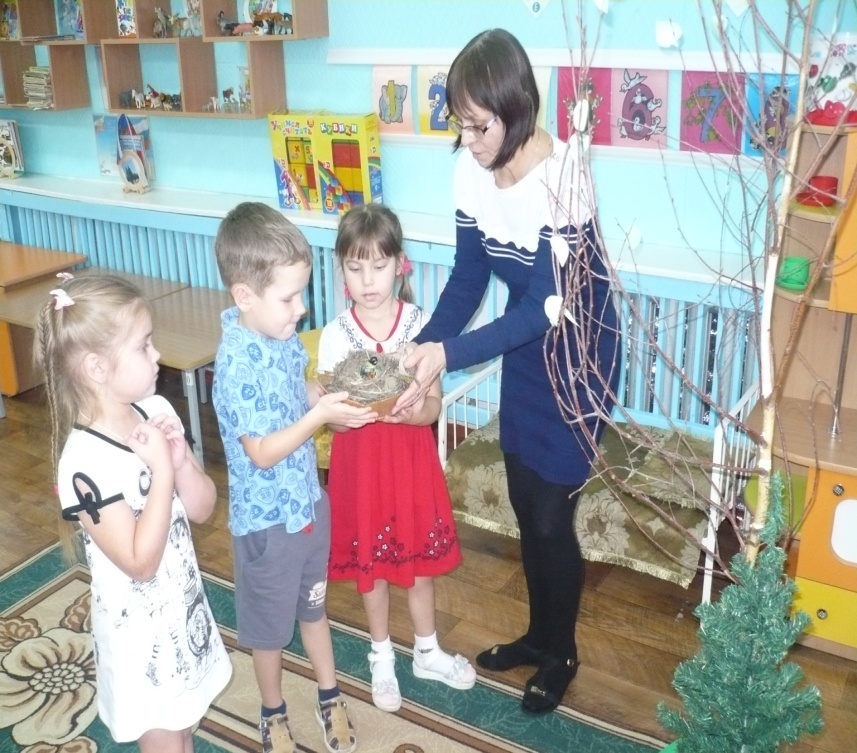 По желанию или считалке выбираются «артисты» для инсценировки.Воспитатель: Ребята, я надеюсь, вы никогда не совершите такого необдуманного поступка. А чтобы наша птичка не грустила, пригласим ее поиграть. Подвижная игра «Стайка»Птичка:  Спасибо, ребята, мне с вами было очень интересно. У меня для вас есть небольшой подарок. Это бумажные птички, которых вы можете раскрасить по своему желанию. И пусть они напоминают вам о тех, кого нужно беречь и охранять.Дети благодарят птицу, прощаются, выходят из леса.Практическая деятельность: Раскрашивание бумажных птиц.Приложение. Стихотворения о птицах:ВоронаХромая старая ворона давно живет в саду моем.В густых зеленых ветках клена она построила свой дом.Несу обед собаке в миске, она внимательно следит.Бочком, бочком подходит близко, хватает кость и прочь летит.СнегириСтынут лапы на морозе у сосны и ели.Что за чудо? На березе яблоки  поспели!Подойду поближе к ней, и глазам не верится,Стайка алых снегирей облепила деревце.СорокаВсюду я летаю, все на свете знаю.Знаю каждый куст в лесу, новость на хвосте несу.Может быть, меня за это и зовут «лесной газетой»?Загадки о птицах:Как лиса среди зверей эта птица всех хитрей,Прячется в зеленых кронах, а зовут ее (Ворона)Угадайте, что за птица скачет по дорожке?Словно кошки не боится, собирает крошки,А потом на ветку – прыг и чирикнет: чик – чирик. (Воробей)Дорогу к дому он найдет и весточку нам принесет (Голубь)Угадай, какая птица –  бойкая, задорная, ловкая, проворная?Звонко тенькает: тень – тень! Как хорош осенний день! (Синица)Грудка ярче, чем заря. У кого? У …(снегиря)Используемая литература:  Новиковская О.А. Конспекты комплексных занятий с детьми 4-5 лет. Санкт-Петербург, «Паритет» 2006 г.  Игры, упражнения, конспекты занятий. Под редакцией О.С.Ушаковой.  Москва, Творческий центр,  2008 г.Занятие подготовлено и проведено воспитателем  Лежак Мариной Леонидовной**********************************************************************Конспект интегрированного занятия по ознакомлению с окружающим и конструированию из лоскутков ткани в средней группе №9 «Утенок»«Знакомство с народной тряпичной куклой»  Цель: создание условий для ознакомления  с историей народной куклы, развития  интереса к культурным ценностям и традициям своего народа.
Задачи:
- поощрять интерес детей к русскому народному творчеству;- обогащать и активизировать словарь детей, развивать связную, грамматически правильную речь;- формировать умение составлять описательный рассказ по игрушке;- учить считать до 5 (на основе наглядности), пользуясь правильными приемами счета, соотносить числительное с предметом; - развивать  мелкую моторику  рук (заматывание, завязывание узлов);- воспитывать эмоционально-положительное отношение  к трудовой деятельности, изготовлению тряпичной куклы. Интеграция образовательных областей:  «Социально-коммуникативное развитие», «Речевое развитие», «Физическое развитие», «Художественно-эстетическое развитие».Материалы и оборудование:Русские народные костюмы: сарафаны и косынки для девочек, рубашки и кепки для мальчиков; сундук, ширма; куклы: обереговые, игровые, обрядовые; Плоскостные матрешки разного цвета, фланелеграф;  Карточки со схемами изготовления кукол, белая и цветная ткань, ватные валики, пряжа. Предварительная работа:Беседа: «Какие бывают игрушки?»Чтение русских народных сказок, потешек, пословиц, поговорок.Рассматривание иллюстраций с изображением народных промыслов.Ход занятия:Организационный момент:    Дети заходят в группу, в руках держат игрушки, желательно изготовленными из разного материала (железная машинка, пластмассовый зайчик, резиновый мячик, деревянная матрешка), проходят на ковер, усаживаются в круг и играют.Звучит русская народная музыка, воспитатель выходит из-за ширмы в  русском народном костюме. - Здравствуйте, ребятишки, девчонки и мальчишки! (Низко кланяется)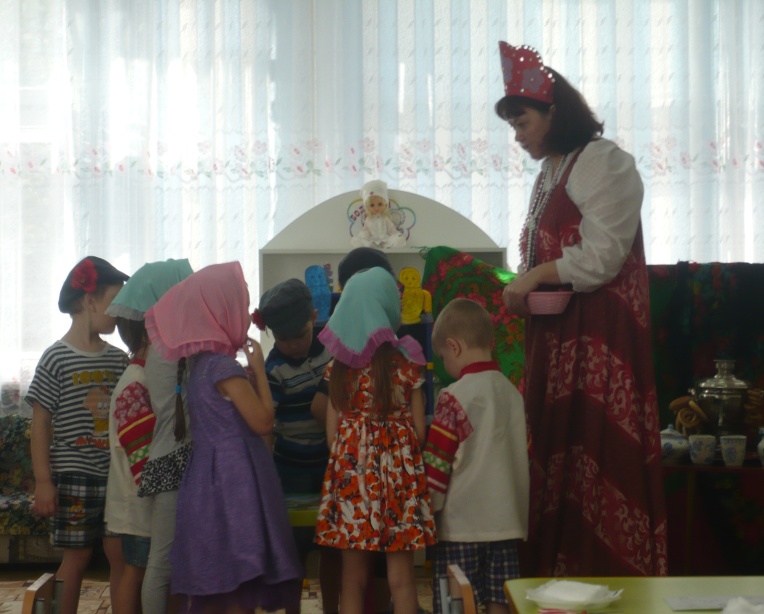 Давайте знакомиться. Меня зовут Марья-Искусница. Посмотрите на мой наряд (кружится). - Вам нравится? А как вы думаете, сейчас носят такие наряды? (Ответы детей)- А вы хотели бы  примерить такую одежду? (Ответы детей)- Тогда, я приглашаю вас в мою горницу. А пройти в нее может тот, кто в костюм народный одет, у кого на голове картуз или платок (Дети надевают, знакомятся с новыми словами: горница, картуз). - Ой, а что это у вас в руках? (Марья-Искусница обращает внимание на игрушки). Вот диво дивное! Что это за игрушки такие, из какого же материала они сделаны?  Давайте сядем на стульчики, и вы мне о них расскажите. Основная часть:Дидактическая  игра «У кого что?»Каждый ребенок держит в руках игрушку, у Марьи-Искусницы в руках также предметы из разных материалов.- У меня в руках ложка, она деревянная. А у тебя Маша, что? (Спрашивает несколько детей)- А вот в наше время игрушки делали своими руками. У меня есть волшебный сундучок и в нем много всего интересного. Но чтобы он открылся нужно выполнить задание.Игра «Сосчитай матрешек»На фланелеграфе прикреплены матрешки в сарафанах разного цвета. Марья-Искусница: Какие вы все молодцы, давайте попробуем открыть сундучок, нужно ласково его попросить:«Сундучок мой, сундучок приоткрой нам свой бочок!»Сундук открывается, дети достают старинные вещи. Тряпичные куклы, глиняные, деревянные игрушки, посуду и сувениры, расписанные художественными росписями(гжель, хохлома, дымка). Марья-Искусница  обращает внимание детей на красочные деревянные ложки и рассказывает, что ими можно не только кушать, но и играть, как на настоящем музыкальном инструменте. Раздает всем детям по две ложки и показывает, как нужно их взять для того, чтобы получился характерный звук «музыка», затем переводит внимание детей на тряпичную куклу.Марья-Искусница: Такую куклу не купишь в магазине, ее я сделала своими руками. А вы хотели бы научиться делать кукол своими руками? (Ответы детей)- Прежде чем приступить к изготовлению куклы,  мы немного разомнемся.Физкульминутка:Ходим, ходим хороводом перед всем честным народом.Сели, встали, сели, встали и себя всем показали,Попрыгали, потопали, в ладоши мы похлопали.- Теперь я приглашаю вас в мастерскую. Проходите и садитесь за столы.Продуктивная деятельность:Марья-Искусница: Дорогие гости, проходите, сделать кукол детям, помогите! (обращаясь к родителям, приглашает их помочь своим детям)/У каждого на тарелочке находится: ватный валик, квадрат белой ткани 12*12, треугольник цветной ткани для косынки, прямоугольник цветной ткани, надрезанный посередине для платья, цветная пряжа/- Сначала сделаем куколке туловище. Для этого берем ватный валик и белую ткань. Какая это геометрическая фигура? /Квадрат/- В центр квадрата кладем ватный валик, складываем квадрат углом, зажимая пальцами, формируем голову нашей куколки. Далее обматываем нитками три раза, голова готова. Теперь делаем ручки, разводим углы квадрата в разные стороны и по краям обматываем нитками. Все, ручки готовы. Чтобы наша куколка получилась нарядная, нужно сделать ей сарафанчик. Для этого берем цветную ткань. На какую геометрическую фигуру она похоже? /Прямоугольник/ - На этом прямоугольнике есть надрез, в него мы продеваем голову куколки, обматываем посередине и получается сарафанчик. У нас остался один кусочек цветной ткани. Посмотрите, какой он формы? /Треугольной/-  Осталось  повязать косыночку на голову.Кладем куколку головой на серединку платочка. Укрываем ее одним уголком, затем другим.  Наша куколка готова!Марья-Искусница:  Какие красивые куколки у вас получились! Теперь они ваши, можете забрать их в свой игровой уголок.Рефлексия:- Сегодня вы прекрасно потрудились, замечательно справились с работой. Понравилось ли вам у меня в гостях?А что вам понравилось больше всего?Я рада, вам понравилось делать кукол. Спасибо за работу вашу, за старание. По русскому обычаю, мне бы хотелось, вас угостить баранками. Приложение.Схема изготовления тряпичной куклы: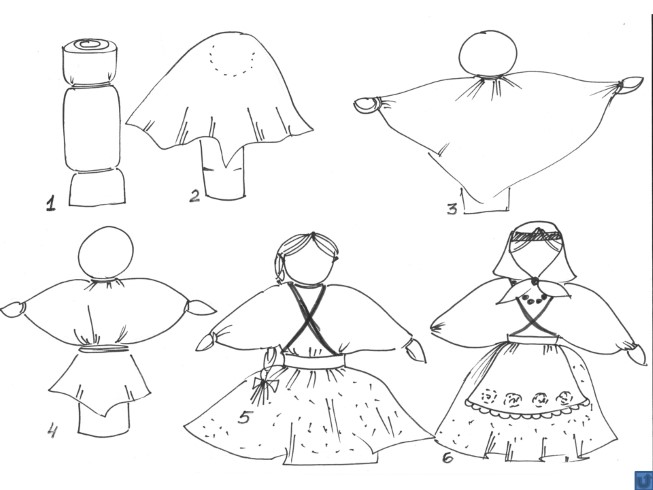 Литература:1. Сидоренко В.И. Игрушки своими руками. Ростов н/Д: изд-во «Феникс», 1999. – 256 с.2. Лыкова И.А. Художественный труд в детском саду. Учебно-методическое пособие. – М.: Издательский дом «Цветной мир», 2010. – 144 с.Автор-разработчик: воспитатель группы Саковцева Ольга Николаевна******************************************************************Конспект занятия по формированию целостной картины мира  в средней группе №9 «Утенок»«Водичка»Цель: создание условий для формирования у детей представлений о свойствах воды, о разнообразии водных ресурсов.Задачи:- расширять представления детей о свойствах воды и ее разнообразном состоянии;- развивать самостоятельность в опытно-экспериментальной деятельности, память, внимание;- воспитывать бережное отношение к воде;- формировать дружеские взаимоотношения между детьми.Оборудование: прозрачные стаканы, вода, сок, молоко, мелкие декоративные камни; картины с изображением разных водоемов; шапочки-ободки Капельки; игрушечная Капелька.Ход занятия:Приветствие: Ты – мой друг, я – твой друг,                          Собрались мы дружно в круг,                          Вместе за руки возьмемся                          И друг другу улыбнемся!(Слышится шум текущей из крана воды)Мотивация:Воспитатель: Ребята, вы ничего не слышите? (Предполагаемые ответы детей) Верно, кто-то забыл закрыть кран с водой. Пойду закрою.(Возвращаясь, показывает детям мокрые руки). - Что это капает с моих рук? Капли воды. А вы хотите, чтобы хоть одна капелька ожила и пришла к нам в гости? Давайте вместе скажем: «Один, два, три – наша капля оживи!»На руке воспитателя появляется грустная Капелька (перчаточная плоскостная кукла)Воспитатель: Ребята, наша Капелька только что родилась и ничего о себе не знает. И от этого ей немного грустно. А как вы думаете, мы сможем ей помочь? Давайте присядем и расскажем Капельке все, что мы знаем о воде.Беседа «Расскажем Капельке о воде».Вопросы:- Капелька из чего состоит? (Предполагаемые ответы детей)- Где можно встретить воду? Где вы ее видели? (В лужах, ручейках,…)- На нашей планете, где больше всего воды? (В океане, в море)- А какая там вода? Ее можно пить? (Предполагаемые ответы детей)Словесная игра «Какая вода?»  Нужно заменить существительное прилагательным:в реке – речная, в роднике – родниковая, в озере – озерная и т.д.Воспитатель: А кому нужна вода? (Предполагаемые ответы детей)- Для чего вода нужна человеку? (Готовить еду, стирать, умываться)- Ребята, а я знаю одну девочку, которая не любила умываться! Хотите с ней познакомиться?Театрализация. Инсценировка стихотворения А. Барто «Девочка чумазая». Воспитатель: Жила-была одна девочка Машенька. Жила она с мамой и папой, и как все дети любила ходить в детский сад. Однажды собралась Машенька на праздник в детский сад (Появляется Маша с испачканными руками и носом).Воспитатель: Ах, ты девочка чумазая, где ты руки так измазала? Черные ладошки, на локтях дорожки.Маша: Я на солнышке лежала, вот они загорели!Воспитатель: «Ах, ты девочка чумазая, где ты носик так измазала? Кончик носа черный, будто закопченый?Маша: Я на солнышке лежала, носик кверху я держала. Вот он и загорел.Воспитатель: Эй вы, капли, выходите, нашей Маше помогите!Выбегают Капельки (дети) и моют (имитация) Машу.Воспитатель:  Какая чистая ты стала, Машенька. Теперь смело можешь отправляться на праздник.Маша: Давайте же мыться, плескаться,             Купаться, нырять, кувыркаться,             И в ванне, и в бане всегда и везде –              Вечная слава ВОДЕ!Воспитатель: А сейчас наши помощники Капельки расскажут, какой же может быть вода (Капельки читают стихи)СНЕЖИНКА.Мы белые снежинки, летим, летим, летим,Дорожки и тропинки мы все запорошим.Покружимся над садом в холодный день зимы,И тихо сядем рядом, с такими же, как мы.ЛЕДНе стекло и не хрусталь, А блестит, как будто сталь.Занесешь в тепло, домой –Сразу станет он водой.Холод от него идет. Ну конечно - это лед!ИНЕЙИней солнцу рад с утра –Светится, искрится.Днем рыдать придет пора –В капли превратится.Воспитатель: Спасибо, Капелькам, мы узнали, во что вода превращается в холодное время года. А я вам хочу предложить отправиться в лабораторию, и показать Капельке какая вода! Лаборатория – это помещение, где проводят различные опыты.  На чем мы можем туда добраться? (Предполагаемые ответы детей) А давайте поедем на машине? Физкультминутка «Колесики, колесики и красивый руль»Практическая часть. Опыты с водой.Воспитатель: И сейчас мы с вами как настоящие ученые будем выяснять свойства воды, проводить опыты и показывать их Капельке.(Дети рассаживаются по двое за столы, воспитатель приглашает присоединиться к ним их родителей)Воспитатель: Приступим к нашему исследованию.Опыт №1. «Вода – это жидкость»Воспитатель: Чтобы проверить это, возьмите стаканчик с водой и перелейте немного воды в пустой стаканчик. Выливайте медленно, чтобы увидеть, что происходит с водой (Предполагаемые ответы детей). Она течет, льется, переливается. Если вода течет, а не падает и не застывает, она какая? (Жидкая) А поскольку вода жидкая и может течь, то ее называют жидкостью.Вывод: Мы доказали, что вода – жидкость.Опыт №2. «Вода не имеет запаха»Воспитатель: Ребята, понюхайте воду и скажите, чем она пахнет? Ничем. У воды нет запаха.- А теперь понюхайте стакан с соком. Запах есть и зависит от фрукта, из которого изготовлен сок.Воспитатель: Ребята, вода не имеет запаха, если она чистая и может иметь запах, если в нее что-то добавлено. Если мы нальем в стакан с водой сок, как  будет пахнуть вода? (Также как сок)Вывод: чистая вода не имеет запаха.Опыт №3: «Вода не имеет вкуса»Воспитатель: Попробуйте воду на вкус. Есть ли у нее вкус? (Ответы детей) А теперь попробуйте сок. Есть ли у него вкус? (Ответы детей)Вывод: вода не имеет вкуса.Опыт №4 «Вода не имеет цвета»Воспитатель: Возьмите стаканчик с молоком.  Какого цвета молоко? (Ответы детей). Аккуратно опустите по одному камню в стакан с молоком и водой. В каком стаканчике видно камень? (Ответы детей)  Почему? (Предполагаемые ответы детей) Потому что она без цвета, прозрачная.Вывод: вода не имеет цвета, это прозрачная жидкость.Рефлексия.Воспитатель: Вот мы и закончили наши исследования. Ребята, расскажите, что нового вы узнали сегодня? Чем занимались в лаборатории? А что вам понравилось больше всего? Молодцы, вы помогли Капельке узнать много интересного о себе. Посмотрите, она очень рада и теперь у нее веселое настроение (Капелька переворачивается, незаметно для детей стороной с веселым выражением лица) Давайте пригласим ее потанцевать с нами!Танец «Капельки – пружинки»Воспитатель: Ребята, Капельке нужно отправляться к своим сестренкам – капелькам, чтобы рассказать им то, что она сегодня узнала. Попрощаемся с нею и попросим приходить к нам в гости.Использованная литература и интернет - источники:- Агния Барто. Девочка чумазая. https://deti-online.com/- Ал Эф. Иней. http://chto-takoe-lyubov.net/stikhi-o-lyubvi/kollektsii-stikhov/7926-stixi-pro-inej- Мельников С. Загадка про лед. http://www.numama.ru/Занятие подготовлено и проведено воспитателем группы Сысоевой Валентиной СергеевнойРаздел III. Совместные мероприятия со старшими дошкольниками(старшие и подготовительные к школе группы)Проектная деятельность в подготовительных к школе группах компенсирующей направленности №14 «Смешарики», №16 «Звездочка» и в группе комбинированной направленности №19 «Пчелка»«Люблю природу русскую»Цель: создание условий для воспитания осознанного, бережного отношения к животным,  растениям, воде как источнику жизни и здоровья человека.Проект комплексной направленности: информационно-практической и творческо-познавательнойФорма реализации: групповая.Срок реализации: краткосрочный.Участники проекта: дети подготовительных к школе групп, родители, воспитатели.Предварительная работа:1. Беседы: «Лес», «Кто с закалкой дружит, никогда не тужит», «Солнце», «Не боимся мы дождей и осенних хмурых дней», «Полезные и вредные привычки»2. Рассматривание иллюстраций из книг:   «Экология для малышей». Д.Денисов   «Тайны природы». Ю. Дорожин   «Что растет огороде». Н.Никитин3. Дидактичеаские игры: «Дары природы», «Вершки и корешки», «Травинки - витаминки», «Времена года», «Живое-неживое», «Хорошо-плохо»4. Разучивание стихотворений, пословиц, поговорок, загадок:   «Я нашел жука в цветке»   «Человек сильнее всех». В.Ермаков   «Загадки лесной опушки». Е.И. Соколова5. Составление творческих рассказов на тему «Если б я был ученым» (лесником)6. Рисование на тему: «Деревья», «Животные», «Времена года»7. Лепка:  «Репка»8. Аппликация: «Подарок земле»9. Экспериментирование: «Свойства воды»Этапы реализации:1 этап – подготовительный2 этап – основной3 этап – заключительныйПодготовительный этапСбор и анализ литературы по данной теме. Определение цели, исходя из интересов и потребности детей.Планирование предстоящей деятельности, направленной на реализацию проекта.Насыщение предметно-пространственной среды групп тематическим содержанием.Основной этапЗанятие по рисованию на тему «Птичий двор»     Цель: закрепление  умения соотносить пропорции, развивать способность замечать характерные особенности внешнего вида.Занятие по познавательному развитию «Перелетные птицы».Цель: расширять и обобщать знания о перелетных птицах.Занятие по аппликации «Лебедь»    Цель: совершенствовать навыки работы с бумагой и ножницами.Занятие по лепке «Мишка косолапый».    Цель: закреплять умение передавать форму, пропорции, позу.Вечер загадок.    Цель: способствовать умению отгадывать загадки о птицах, опираясь на   ключевые слова.6. Беседы: «Кто в лесу вредный, а кто полезный», «Наша Красная книга»,«Лесная книга жалоб».     Цель: воспитывать у детей бережное отношение к природе родного края. 7. Беседа «Вода – это жизнь».     Цель: дать детям представление о важности воды для живых объектов, для людей, о необходимости беречь воду.Дидактические игры:«Четвертый лишний»Цель: закрепить знания детей о птицах, растениях, животных.«Чудесный мешочек»Цель: закреплять знания о том, чем питаются рыбы, развивать познавательный интерес.«Назови растение»Цель: уточнить знания о лекарственных растениях.«Кто где живет?»Цель: закрепить знания о животных и местах их обитания.Заключительный этап:1.Викторина.2.Театрализация сказки «Репка» (на новый лад).Результат реализации проекта:Разработан перспективный план работы с детьми и родителями.Созданы достаточные условия для организации деятельности групп по экологической направленности и театрализации; для расширения словарного запаса детей. Взаимодействие с родителями:-Акция «Берегите природу»;-Выставка «Дары природы»;-Изготовление атрибутов  к сказке «Репка»;-Поиск с детьми информации по теме проекта. Актуальность:«Природа для нас – кладовая солнца с великими сокровищами…И охранять природу – значит охранять Родину». М.М. ПришвинВ наше время проблема экологического воспитания вышла на первый план и ей уделяют все больше внимания. Почему эта проблема стала актуальной?Причина в деятельности человека в природе. Часто безграмотная, расточительная, ведущая к нарушению экологического равновесия. Каждый из тех, кто приносит вред природе, когда-то был ребенком. Вот почему так велика роль дошкольных учреждений в экологическом воспитании детей, и эту работу необходимо начинать с раннего возраста. Приобретенные в детстве умения видеть и слушать природу такой, какой она есть в действительности, вызывает у детей глубокий интерес к ней, расширяет знания. Материалы и оборудование:-чудесный мешочек (для определения формы на ощупь);-весы, лупы;-костюмы, атрибуты для уголка ряжения;-настольный театр;-видеокассета;-ноутбук.Ожидаемый результат:- У детей будут сформированы элементарные экологические знания и культура поведения в природе;-разовьется интерес к явлениям и объектам природы;-дети смогут понимать взаимосвязи в природе, станут более бережно относиться к животным, птицам, насекомым;- будет продолжена работа над развитием дикции, памяти, внимания, техники речи.Итоговые мероприятия:-Театрализованное представление «Люблю природу русскую».-«Экологическая викторина».-Инсценировка сказки «Репка» (на новый лад).«Экологическая викторина».Под музыку в зал входит ведущая.Ведущая: Любите родную природу,Озера, леса и поля.Ведь это же наша с тобоюНавеки родная земля.На ней мы с тобой родились,Живем мы с тобою на ней.Так будем же, люди, все вместеМы к ней относиться добрей!Под музыку в зал входят дети.Ведущая: -Здравствуйте, дорогие ребята и уважаемые гости! Мы собрались здесь, чтобы поучаствовать в викторине, которая посвящена природе и экологии.В викторине участвуют две команды (все дети встали):Команда ….   (дети): «Солнышко»!Ваш девиз: (дети): Сколько у солнышка лучей, столько у ребят друзей!Команда…. (дети): «Радуга»!Ваш девиз: (дети): Семь цветов смешались враз и команда удалась!Оценивать  ваши знания будет многоуважаемое жюри.- Люблю природу русскую, хочу сберечь для всех Ее творенья чудные, дающие успех.1-ый ребенок:Природа прекрасна дождем,Волшебной и дивной весной,Снегами и листопадомИ просто сама собой.2-ой ребенок:Нам дарит волшебные краски,Касается сердца любовью.Природа – она есть счастье,Что делят между собою.3-ий ребенок:Наш дом родной, наш общий дом,Земля, где мы с тобой живем.Чудес нам всех не перечесть.Одно у них названье есть-Леса и горы, и моря-Все называется  - Земля!4-ый ребенок:Давайте будем беречь планету.Во всей вселенной похожей нету.Во всей вселенной только одна.Для жизни и дружбы она нам дана.(песня)(входит Лесовичок)Лесовичок:Кто здесь песни распевает? О, да это ребятишки-смешливые девчонки, забавные мальчишки. Здравствуйте, ребята!Ведущая: -Здравствуй, гость негаданный! А ты кто?Лесовичок:Узнали, дети, вы меня? Я – старичок-лесовичок. Кто природу губит,  С тем я строг!А кто лес уважает,Растения не обижает,Зверям помогает –Тот гостем желанным У меня бывает.А вы, дети, природу любите?Ведущая: Ох, Старичок-лесовичок! К нам не будь ты очень строг!Мы здесь все собрались, чтобы свои знания показать и  доказать, как мы уважаем и заботимся о родной природе!Лесовичок:А это мы сейчас и проверим! Как вы думаете, что за книга у меня в руках?(ответы детей)Это – книга жалоб о животных. Давайте ознакомимся с поступившими жалобами и решим, верно ли поступают люди?Итак, жалоба 1. Знаю, что не красавица. Многие меня не любят, а еще бросят или ногой пнут. А за что? Придумали про  меня небылицу, будто  от меня бородавки бывают. А от меня очень даже большая польза. Люди! Будьте человечны!-Кто это? Какую пользу приносят жабы? (Поедает гусениц и слизней)Жалоба 2. Меня называют русской красавицей. А еще пионером леса, так как я первой вырастаю после пожара или вырубки леса. А еще я – символ России. К сожалению, весной меня безжалостно губят, повреждая кору, через которую вытекает сок. Помогите мне, остановите слезы! Что это? (Береза) Как помочь ей? (Надо замазывать ранку глиной, землей)Жалоба 3. Ох, не любят меня люди! Голос, видите ли, мой им не нравится. И глаза, говорят, у меня некрасивые. И ухаю громко. Считают, что я беду приношу. А так ли это? Если бы не я, пришлось некоторым сидеть без хлеба. Кто я? (Сова. Уничтожает мышей, которые поедают зерно).)Жалоба 4. Мы сосем кровь человека. Из-за нас люди не могут нормально работать и отдыхать. От нашего тоненького голоса многие начинают чесаться. Кто это? (Комары) Какая польза от них? (Ими питаются птицы).Лесовичок:-Молодцы! Я вижу, что вы – знатоки леса и никогда не обидите его жителей! Приглашаю всех потанцевать со мной.(Танец)Лесовичок: А теперь всем  - до свидания, пора мне в лес, на службу!(Под музыку входит Черепаха)Черепаха:-Что, опять будете мне водоем засорять -  банки, бутылки, да всякий мусор  в воду выкидывать?Ведущая: -Что ты такое говоришь, тетушка Черепаха! Мы здесь все собрались, чтобы свои  знания показать и  доказать, как мы уважаем и заботимся о родной природе!Черепаха:-Да что вы говорите! Чтобы вам поверить, надобно знания ваши проверить!Итак, отвечайте без подсказки, кто герой этой сказки!Но так уж и быть, чуть – чуть подскажу - все сказочные герои живут в воде или сюжет сказки связан с водой.1. Какая рыба исполняла желания Емели? (Щука, «По щучьему велению»)2. Как зовут одного из героев мультфильма «Лунтик и его друзья», который следит за порядком в пруду? (Пескарь Иванович)3. Какая рыбка исполняла желания старухи в одной из сказок Александра Сергеевича Пушкина? (Золотая рыбка, «Сказка о рыбаке и рыбке»)4. В какой русской народной сказке главный герой не послушался сестры, и вода его наказала? (Иванушка выпил грязной воды из копытца и превратился в козлёночка; «Сестрица Алёнушка и братец Иванушка»)- Правильно вы отгадали всех сказочных героев. Но и им сегодня очень трудно жить в воде. В водоемы постоянно скидывают мусор, отходы заводов и фабрик,  люди моют свои машины и другой транспорт.ПОМОГИТЕ! ДРУЗЬЯ! ПОМОГИТЕ! Очистите водоемы от  ненужного хлама! Выловите то, что мешает жизни  водных обитателей.(Проводится игра «Очистите водоемы»)-Молодцы! Убедили! Не огорчили! Вы - настоящие юные экологи, защитники родной природы! Научите взрослых, как нужно к ней относиться! А поспешу насладиться  очищенным водоемом!(Под музыку появляется Всезнайка, рассматривает детей через лупу)Всезнайка: А вы – кто?Ведущая: -Как это, кто? Дети мы!Всезнайка (открывает компьютер):-Дети? Так, так, сейчас, минуточку! А, вот, нашел. Дети – это такие озорные, шумные маленькие человечки, которые не слушаются своих родителей, бросают фантики, стреляют из рогаток, ломают ветки деревьев.Ведущая: -Стоп, стоп! Во-первых, как тебя зовут?Всезнайка: -Неужели непонятно? Я –Всезнайка!Ведущая: -А во –вторых, наши дети самые воспитанные, самые умные.Всезнайка: - Так это совсем легко проверить!1. На него подуй слегкаБыл цветок – и нет цветка!2. Нам он, как хороший друг.Лечит раны ног и рук.3.Все у этой птицы Никак у других.Клюв не прямой и не кривой, А крест-накрест.4. Эта птица – настоящий акробат.Только она может бегать по стволу дерева вниз и вверх головой.-Признаюсь, честно, не ожидал таких экологических знаний от вас!И поэтому предлагаю всем встать и немного в «птичек» поиграть!(Логоритмика «Птицы-пальчики»)-Молодцы! Теперь я точно знаю, вы - природу в обиду не дадите! До свидания, друзья!Ведущая: -Ну, что ж, надеюсь, что на этом  неожиданные гости закончились.(Появляется дед). Инсценировка сказки «Репка»Ведущая: -Всем героям «спасибо» за такую поучительную сказку!А жюри просим  подвести итоги нашей викторины.Вручение наград. (Выходят все герои)Пусть земля родная наша         Год от года будет краше!Мы-не гости на планете.     Помните об этом, дети!Научитесь мир беречь.    Счастья вам! До новых встреч!(Под музыку дети выходят из зала)Используемая литература:1. Аникина В. П. «Живая вода» - устное народное творчество// «Детская литература», 1975.2. Виноградова Н. Ф. «Наша Родина»// «Просвещение», 1984.3. Виноградова Н. Ф. «Умственное воспитание детей в процессе ознакомления с природой»// Москва, «Просвещение», 2001.4. Воронкевич О. А. «Добро пожаловать в экологию»// Санкт-Петербург, «Детство – Пресс», 2004.5. Дыбина О. В. «Неизведанное рядом: занимательные опыты и эксперименты для дошкольников» // Москва: ТЦ Сфера, 2005.6. Журналы «Дошкольное воспитание» №7, 2003.; №7, . ; №7, . ; №10, . ; №3, 7, .7. Зубарева Е. Е. «Хрестоматия по детской литературе»// Москва, «Просвещение», 1988.8. Короткова Н. А. «Познавательно-исследовательская деятельность»// «Дошкольное воспитание» №7, 2002.9. Новикова Е. Н. «2000 пословиц, поговорок, потешек и скороговорок»// ООО «Фирма «Издательство АСТ»», 1999.10. Плешаков А. А. «Мир вокруг нас»// Москва, «Просвещение», 2005.11. Сайты интернета для воспитателей.12. Жданова И. К. «Детский географический атлас. Мир и человек»// Москва: «Картография» ГУГК, 1985.Авторы-составители: воспитатели групп Бакаева Ольга Дмитриевна, Кобыш Валентина Александровна, Медведева Ольга Павловна, Снигерева Оксана Владимировна. Учитель-логопед Авербах Ольга РихардовнаНОД в старшей группе комбинированной направленности №17 «Радуга» «МОЯ РОДИНА – РОССИЯ»Цель: Расширение представления детей о своем поселке, о Родной стране, о символике России.Задачи:- Обогащать речь детей, помогать употреблять слова в точном соответствии со смыслом. - Упражнять в подборе слов с противоположным значением, совершенствовать умение правильно согласовывать существительные с прилагательными и числительными в роде, числе, падеже.- Развивать связную речь, умение поддерживать беседу, отвечать на вопросы полным ответом, отчетливо произносить слова в предложении, четко проговаривать окончания в словах- Формировать представления о России – огромной многонациональной стране, о флаге, гербе и гимне.- Помогать выразительно, с естественными интонациями участвовать в инсценировке знакомой сказки.- Воспитывать любовь к малой родине, патриотизм, творческую самостоятельность, дружеские взаимоотношения между детьми, привычку заниматься сообща.Приоритетная образовательная область: «Речевое развитие».Интеграция образовательных областей: «Познавательное развитие», «Художественно-эстетическое развитие», «Социально-коммуникативное развитие»Виды детской деятельности: коммуникативная, продуктивная, двигательная.Методические приемы: проблемная ситуация; вопросы; игры; стихи; драматизация сказки; сюрпризный момент.Оборудование: плакаты с изображением флага и герба России, пазлы для составления герба и флага страны; книга «Моя Родина Россия»;клубок, теремок-домик, маски: мышка, лягушка, лиса, заяц, волк, медведь, Предварительная работа: разучивание стихов с детьми о флаге и гербе России, рассматривание карты Красноярского края и России, фотоальбомов о поселке и Москве, раскрашивание флага нашей страны, прослушивание гимна нашей Родины, чтение и разучивание сказки «Теремок» по ролям.Ход НОД: Дети проходят в группу, становятся в кругВоспитатель: Ребята, у нас сегодня много гостей, пожелаем им здоровья! (Дети здороваются). Поднимем настроение и себе. Как мы это можем сделать? (Предполагаемые ответы детей) Поздороваться, обняться, сказать комплимент и т.д.Воспитатель приглашает детей сесть на стулья. Сюрпризный момент: Прикатился клубочек.Воспитатель: Что это? Откуда он здесь взялся? (ответы детей)- Послушаем, может он что-то нам расскажет? (слушает)- Клубочек спрашивает: «Куда, он попал?» (предполагаемые ответы детей)- Как называется ваш поселок? Сколько этажные дома есть в вашем поселке? Где вы любите гулять в поселке?Игра с клубочком «Считай дальше»Один поселок (2, 3, 4, 5 поселков).Одна улица (2, 3, 4, 5 улиц).Один дом (2, 3, 4, 5 домов).Воспитатель: Клубочек интересуется: В какой стране вы живете? (Россия) Какой город является главным городом России? (Москва) Как еще можно назвать Москву? (столица) Кто руководит нашей страной? (президент В. В. Путин)- Давайте назовем 3 государственных символа России? (флаг, герб, гимн)Воспитатель предлагает детям поделиться на 2 команды и собрать на магнитной доске пазлы: 1 команда – герб; 2 команда – флаг.Стихи (дети):ФЛАГ РОССИИБелый цвет – березка. Синий – неба цвет.Красная полоска – Солнечный рассвет.ГЕРБ РОССИИУ России величавой на гербе орел двуглавый,Чтоб на запад, на восток он смотреть бы сразу мог.Сильный, мудрый он и гордый. Он – России дух свободный. (В. Степанов)Воспитатель: Правильно, герб о том говорит, что страна наша единая, независимая, а добро всегда зло побеждать будет.На флаге России мы видим 3 полосы. Верхняя белая полоса означает благородство, говорит о том, что у нашей страны нет злых намерений. Средняя, синяя означает честность, чистое небо и говорит о дружбе с другими странами. Нижняя красная означает смелость, отвагу и говорит о том, что каждый житель России, если потребуется, готов защищать свою Родину.Третий символ России – гимн.Гимн – это торжественная, величественная песня, главная песня страны и  исполняется он в особо важных случаях.Воспитатель читает стихотворение «НЕОБЪЯТНАЯ СТРАНА»Если долго – долго – долго в самолете нам лететь,Если долго – долго – долго на Россию нам смотреть,То увидим мы тогда и леса, и города,Океанские просторы, ленты рек, озера, горы…Мы увидим даль без края, тундру, где звенит весна,И поймем тогда, какая наша Родина большая,Необъятная страна. (В. Степанов)Воспитатель: В стихотворении было слово «Родина», клубочек хочет узнать: «Сколько слогов в слове Родина?» (ответы детей) Игра с клубочком «Скажи наоборот»Дорога длинная, а другая…короткая.Река широкая, а другая…узкая.Одна гора низкая, а другая…высокая.Одно озеро мелкое, а другое…глубокое.Воспитатель: Россия – самая большая по площади страна в мире, ее омывают 12 морей и 3 океана. В нашей стране живет много разных народов. Россия – многонациональная страна. У каждого народа есть свои песни, сказки. Есть такие сказки и у русского народа. А какие русские народные сказки вы знаете? (дети называют). А сейчас сюрприз для наших гостей. Драматизация сказки «Теремок».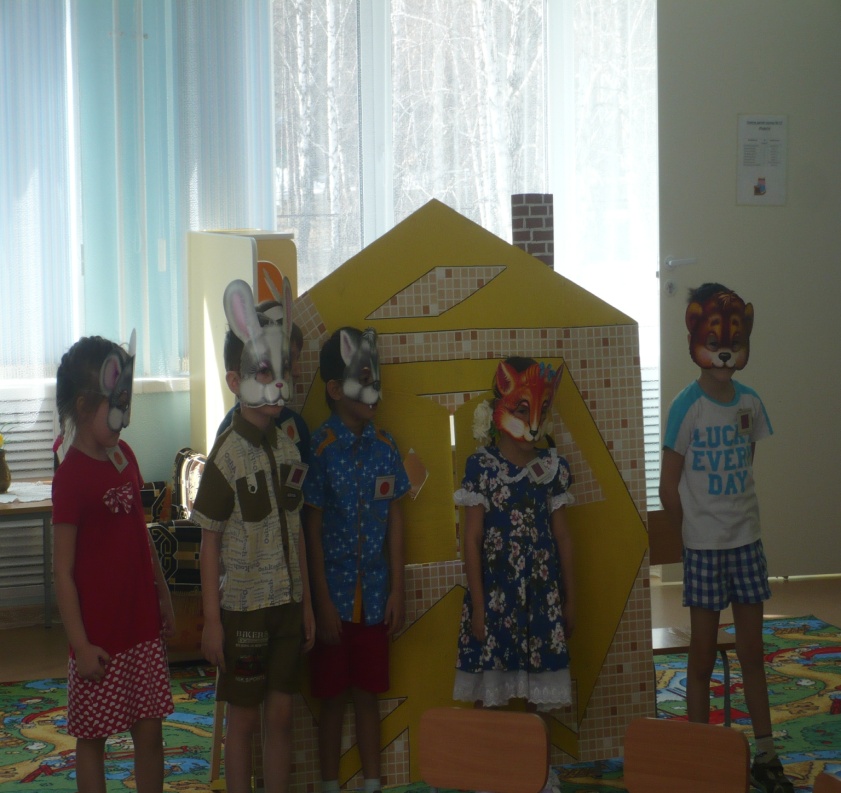 Литература:1. Виноградова Н. Ф. Наша Родина. – М.: Просвещение», 1984.2. Картушина М.Ю. Логоритмические занятия в детском саду. – М.: ТЦ Сфера, 2003. – 192с.3. Тумакова Г.А.Ознакомление дошкольника со звучащим словом. Пособие для воспитателя детского сада. – М.: Просвещение, 1991. – 128с.Занятие подготовлено и проведено воспитателем группыАщеуловой Лидией Александровной
План – конспект итоговой непосредственной образовательной деятельности в подготовительной к школе группе №11 «Рябинушка»«Извержение вулкана»Цель: создание условий для самостоятельной познавательной деятельности детей по закреплению пройденного материала по теме «Тайны неживой природы». Задачи:Образовательные: систематизировать знания детей об объектах и явлениях неживой природы; пополнять словарный запас в речевой практике: лава, жерло,  вулкан, спящий вулкан, действующий вулкан, уснувший вулкан;  игра-квест.Развивающие: активизировать детей в самостоятельных высказываниях; развивать активность и инициативу.Воспитательные: воспитывать интерес и стремление к  познанию окружающего мира, способность работать во взаимодействии со сверстниками в группах, четко следовать правилам игры.Интеграция областей: познавательное развитие, речевое развитие, социально-коммуникативное развитие, художественно-эстетическое развитие.Предварительная работа: изучение различных видов и типа вулканов, изготовление конуса.Материал и оборудование: картинки с изображением типов вулканов: потухший, уснувший, действующий; изготовленные макеты вулканов; одноразовые стаканчики, сода, гуашь, вода, лимон. Цифры, карточки с цифрами, карточки с буквами, иллюстрация для составления арифметической задачи и шаблоны людей. Словарная работа: кратер, жерло, лава, вулкан, спящий, действующий, потухший.Ход занятияОрганизационный момент. 1 воспитатель: Дети, посмотрите, сколько у нас сегодня гостей! Давайте поздороваемся и улыбнемся им, чтобы передать свое радостное настроение. К нам пришли не только ваши родители, но и учителя, для того, чтобы узнать, чему вы научились в детском саду. Покажем? Тогда проходите, присаживайтесь (дети садятся полукругом).-  Ребята, сегодня мы хотим предложить вам пройти квест-игру? А вы знаете, что такое квест? (Предполагаемые ответы детей).- Да, ребята, это несколько заданий, которые игроки выполняют по очереди и в конце получают какой-то бонус. Начинаем?Основная часть. - Итак, для того, что бы узнать на какую тему будет наш квест, я предлагаю отгадать загадки. Вы готовы? Тогда внимательно меня слушайте!1. Я и туча, и туман, и ручей, и океан,    И летаю, и бегу, и стеклянной быть могу! (Вода)2. Воет ветер, гонит пыль, гнёт к земле траву, ковыль.     Хлещет ливень, гром гремит,  небо с нами говорит.     Мчится, словно хулиган, этот страшный... (Ураган)3. Эта вода как камень тверда. Солнце припечёт – она потечёт. (Лед)4. Только за окошком попустил мороз,    Потекли сосульки бусинками слез.    Ну, а ты, дружочек, отвечай теперь –     Под моим окошком что звенит? …(Капель)5.  Белой глыбой ледяной в океане встал стеной.    Знает каждый капитан, как опасен великан. (Айсберг)6. Его не трудно увидать, лишь стоит голову поднять    И посмотреть во все глаза, там солнышко или гроза,    Там птица точкою видна, там ночью плавает луна.    По цвету может быть любое, но краше все же – голубое. (Небо).После каждой отгаданной загадкина магнитную доску помещается слово-отгадка.- Молодцы! А теперь прочитайте первые буквы сверху вниз, какое слово получилось? ВУЛКАН- Правильно, значит, говорить мы сегодня будем о вулканах. В нашей квест-игре будет несколько этапов: 1 этап: «Расскажи-ка» 2 этап: «Посчитай-ка» 3 этап: «Потанцуй-ка»  4 этап: «Узнавай-ка»На магнитную доску помещаются названия этапов, после каждого прохождения этапа, название пройденного убирается.2 воспитатель: Начнем первый этап «Расскажи-ка».- Что такое вулкан? (ответы детей)- Какие типы вулканов бывают? (действующий, уснувший, потухший).- А теперь скажите, что вулканы могут делать? (Предполагаемые ответы детей). Сыпать, извергать, лить, трясти, спать, стоять, дымить, пускать...Игровое задание «Рассыпанные слова» (Лава, жерло)(Нужно собрать слова на магнитной доске и рассказать, что они значат)- Очень хорошо, вы справились! Для перехода на следующий уровень «Посчитай-ка» вам нужно разделиться на две команды. Выберете любую цифру и подойдите к столу с таки же номером. На этом уровне нам поможет «Математический вулкан».«Вставь пропущенное число» (детям выдаются карточки с числовым рядом и пропущенным числом, 3 карточки на команду).«Составь число из двух меньших» (по 2 карточки на команду).«Составь и реши задачу» Одна команда составляет задачу на сложение, другая – на вычитание. Условие задачи рассказывают команде соперников, они должны назвать решение и ответ. Затем команды меняются местами.1 воспитатель: Молодцы, уровень «Посчитай-ка» пройден успешно!Можно переходить на следующий уровень «Потанцуй-ка». Музыкально-танцевальная игра «Елочки – пенечки»Практическая часть.2 воспитатель: Перейдем на следующий уровень «Узнавай-ка». Вы видите вулканы, как вы думаете, что мы  будем делать? (Предполагаемые ответы детей).А давайте попробуем разбудить наши вулканы, с помощью проведения опыта.- Вспомним, как надо себя вести при проведении опыта? (Надо работать аккуратно, четко соблюдая правила, все выполнять по инструкции, осторожно насыпать вещества, осторожно наливать воду, лаву не трогать, использовать салфетку).Для опыта нам понадобятся: пищевая сода – это порошок белого цвета, краситель – гуашь красного цвета, долька лимона, ложечки и макеты вулканов. - Договоритесь между собой, кто будет закрашивать воду, кто добавлять соду, а кто лимон.(На доске схема последовательности проведения опыта).                  Итак, опыт начинаем выполнять все вместе, следуя инструкции, я говорю, вы внимательно слушаете и делаете. 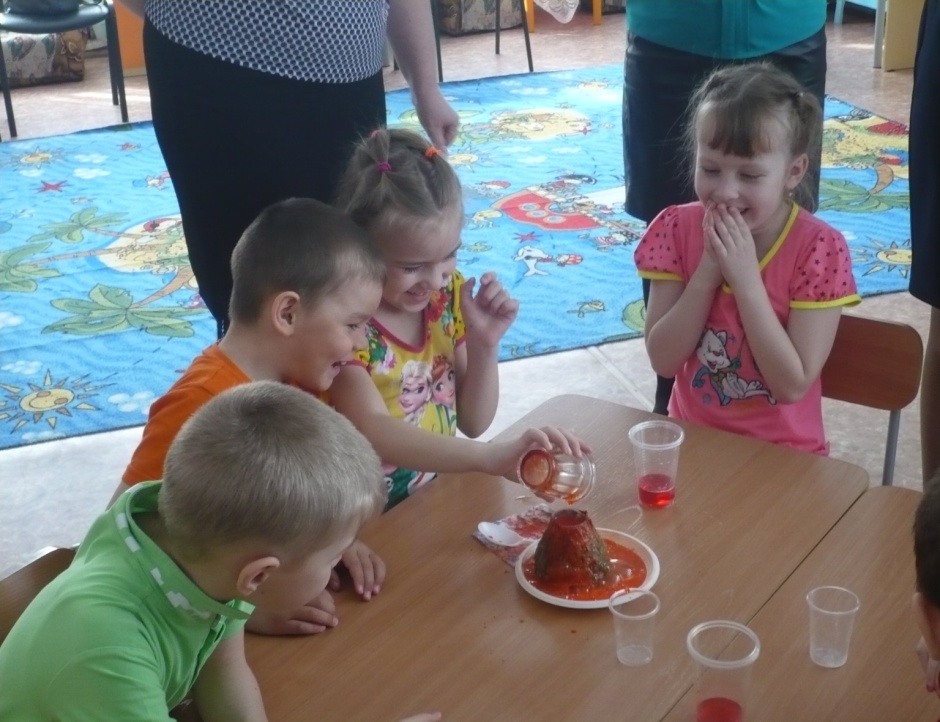 - Посмотрите, что же получается? (Наши вулканы просыпаются). Что вы наблюдаете? Посмотрите, как извергается ваш вулкан? (Они извергаются спокойно).- Молодцы ребята, вы были внимательными, работали слаженно и дружно, и у вас все получилось замечательно! Теперь вы знаете, что такое вулкан и как он извергается?Заключительная часть.1 воспитатель: Вот и подошел к концу наш квест. Я хотела бы спросить у вас, ребята, что вам больше всего запомнилось сегодня? (Ответы детей). Может вы научились чему-то новому? Вы сможете, дома вместе с родителями повторить опыт с извержением вулкана (Раздают всем схему проведения).2 воспитатель: Как полагается в любой игре за удачное прохождение всех заданий игроки получают приз. У меня есть вулкан, который не извергает камни, лаву и пепел, а дарит сладкие подарки. Из кратера макета вулкана достаются конфеты в блестящих фантикахкрасного цвета. Дети прощаются с гостями, уходят.Использованный ресурс:- Дыбина О. В. Неизведанное рядом: занимательные опыты и эксперименты для дошкольников». – М.: ТЦ Сфера, 2005.- интернет-сайты для педагогов дошкольных учреждений.Авторы-составители: воспитатели группы Исаева Татьяна Николаевна, Панкова Татьяна ЛеонидовнаКонспект открытого театрально-экологического мероприятия в старшей группе компенсирующей направленности №18 «Капелька»«Жизнь диких животных весной»Цель: создание условий для формирования представлений детей о жизни животных в лесу.Задачи:Образовательные:Уточнить и углубить имеющиеся знания детей о лесе и его обитателях.Расширить сведения о жизни диких животных в определенное время года.Развивающие:Развивать связную речь через рассуждение – высказывание.Совершенствовать игровые навыки и творческую самостоятельность через театрализованную игру.Воспитательные:Воспитывать любовь и бережное отношение к родной природе и ее обитателям.Способствовать формированию коммуникативных навыков.Содержание психолого – педагогической работы по областям.Материал и оборудование: Телеграмма; картинки с изображением животных, птиц, деревьев;Листы бумаги с контуром листика и силуэтами животных, деревьев закрашенные свечой; зеленая гуашь, губки, салфетки; Фонограммы: «В мире много сказок», «Шум ветра», «Песня медведя», «Голоса птиц», «Крушить-ломать», «Зайчик», «Треск пламени». Макет ели, кустарников;Муляжи: топор, рогатка, цветик-семицветик, птичье гнездо;Костюмы для детей: птица, медведь, лис, заяц, волк, елочки, гриб-боровик. Методы и приемы: Словесный метод; наглядный метод; практический метод; игровой метод.Воображаемые ситуации; объяснение и пояснение;Используемые технологии: информационно-коммуникационная, игровая технология.Проведение НОДОрганизационный момент.Воспитатель: Ребята, нам в группу сегодня принесли телеграмму. Прочитаем?«Срочно приходите, срочно помогите! Происходят чудеса, не поделим мы леса. Нас волшебник напугал, нас он всех заколдовал. Мы забыли, кто мы есть, что нам пить и что нам есть. Выручайте, приходите и нас срочно помирите!  Жители леса».- Мы чем-то можем помочь жителям леса? Предположение детей.Стук в дверь. Входит Лесная Фея.Воспитатель: Здравствуйте, дорогая гостья? Проходите, пожалуйста.Лесная Фея:  Здравствуйте детишки, девчонки и мальчишки! Гости дорогие, красивые такие! Наконец-то к вам я добралась, рада видеть очень вас.Воспитатель: Кто вы?Лесная Фея:  Я лесная Фея, слежу за порядком в лесу, чтобы лес оставался прекрасным, пели птицы, журчали ручьи.Воспитатель: Дорогая Фея, а мы сегодня получили  телеграмму от жителей леса. Они просят у нас помощи.Лесная Фея:  Да, ребята в лесу появился злой волшебник, и он заколдовал весь лес. Но, я одна не могу справиться с ним, мне нужна ваша помощь, поэтому я к вам и пришла.  Поможете мне?Дидактическая игра «Расколдовать животных»Лесная Фея:  Я наслышана, что у вас есть волшебные краски, они смогут помочь нам. Разукрасив листики, мы узнаем, кому требуется помощь.Дети закрашивают листочки, появляются силуэты животных и деревьев, они крепятся на доску.Воспитатель: А чтобы они появились у нас, надо отгадать загадки про этих животных и рассказать об их жизни в лесу. Готовы?Загадки:Летом ходит без дороги возле сосен и берез,А зимой он спит в берлоге, от мороза прячет нос. Медведь.  Появляется картинка с медведем.Лесная Фея:  Расскажите, какой он? (ответы детей) Большой, сильный, неуклюжий… Что вы знаете о жизни медведей весной?Дети рассказывают о жизни медведей, родители добавляют информацию.У косого нет берлоги, не нужна ему нора.От врагов спасают ноги, а от голода кора. Заяц.Появляется картинка с зайцем.Лесная Фея:  Расскажите, что может делать заяц? (ответы детей). Бегать, прыгать, скакать, убегать, прятаться… А что еще вы знаете о жизни зайцев?Информация о жизни зайцев в лесу.Логоритмика «Заяц и медведь»Кто зимой холодной ходит злой, голодный? Волк.Появляется картинка с волком.Лесная Фея: Назовите семью волка.  Волк, волчица, волчата.  Что вы знаете о жизни волков? Информация о жизни волков в лесу.За деревьями, за кустами промелькнуло быстро пламя.Промелькнуло, пробежало – нет ни дыма, ни пожара.  Лиса.Появляется картинка с лисой.Словесная игра «Чей? Чья? Чье?» Лесная Фея проводит игру со словами: заяц, медведь, лиса, волк- Расскажите о жизни лис в природе. Информация о жизни лис в лесу.Улетают с сентября, в теплые края.А раннею весной, возвращаются домой. Перелетные птицы.Лесная Фея: Назовите, каких перелетных птиц вы знаете?  (Ответы детей)Что вы можете рассказать об этих птицах? Информация о птицах.Дом со всех сторон открыт, он резною крышей крыт.
Заходи в зелёный дом – чудеса увидишь в нём!  Лес.Физкультминутка «Игра – превращалочка»Чики-чики-чикалочка, игра превращалочка,Вокруг себя повернитесь и в деревья превратитесь!           Наши ноги – это корни; Наше туловище – это ствол;                         Наши руки – это ветки; Наши пальцы – это листья!Подул легкий ветерок – зашелестели листочки на деревьях.Усилился ветер – затрепетали, закачались веточки.Совсем испортилась погода – сильный ветер раскачивает ветки деревьев, гнет их стволы, клонит к земле крону.Но вот утих ветер, выглянуло солнышко. Отдыхают от бури – только листочки шелестят.Чики-чики-чикалочка, игра превращалочка,Вокруг себя повернитесь и в детей превратитесь.Воспитатель: В лесу много разных деревьев, о каких деревьях наша следующая загадка? Зимой и летом одним цветом? Елка, сосна.     Что вы знаете об этих деревьях?Информация о деревьях.Лесная Фея: Молодцы ребята! Помогли мы животным и спасли лес от злого волшебника. И я приглашаю вас в мой волшебный лес! Только, знаете ли вы правила поведения в лесу?Игра: «Можно – нельзя»1. Ломать деревья и ветки?2. Сажать деревья?3. Топтать на лугах цветы?4. Ходить по тропинке?5. Любоваться цветами?6. Оставлять мусор в лесу?7. Разжигать костры?8. Беречь лес от пожара?9. Обижать животных и птиц?Лесная Фея:  Только в лес можно попасть в заколдованном виде. Скажем волшебные слова: Раз, два, три наклонись! Раз, два, три повернись!Раз, два, три покружись и в лесу ты окажись!(Дети уходят в другую комнату – переодеваться для спектакля)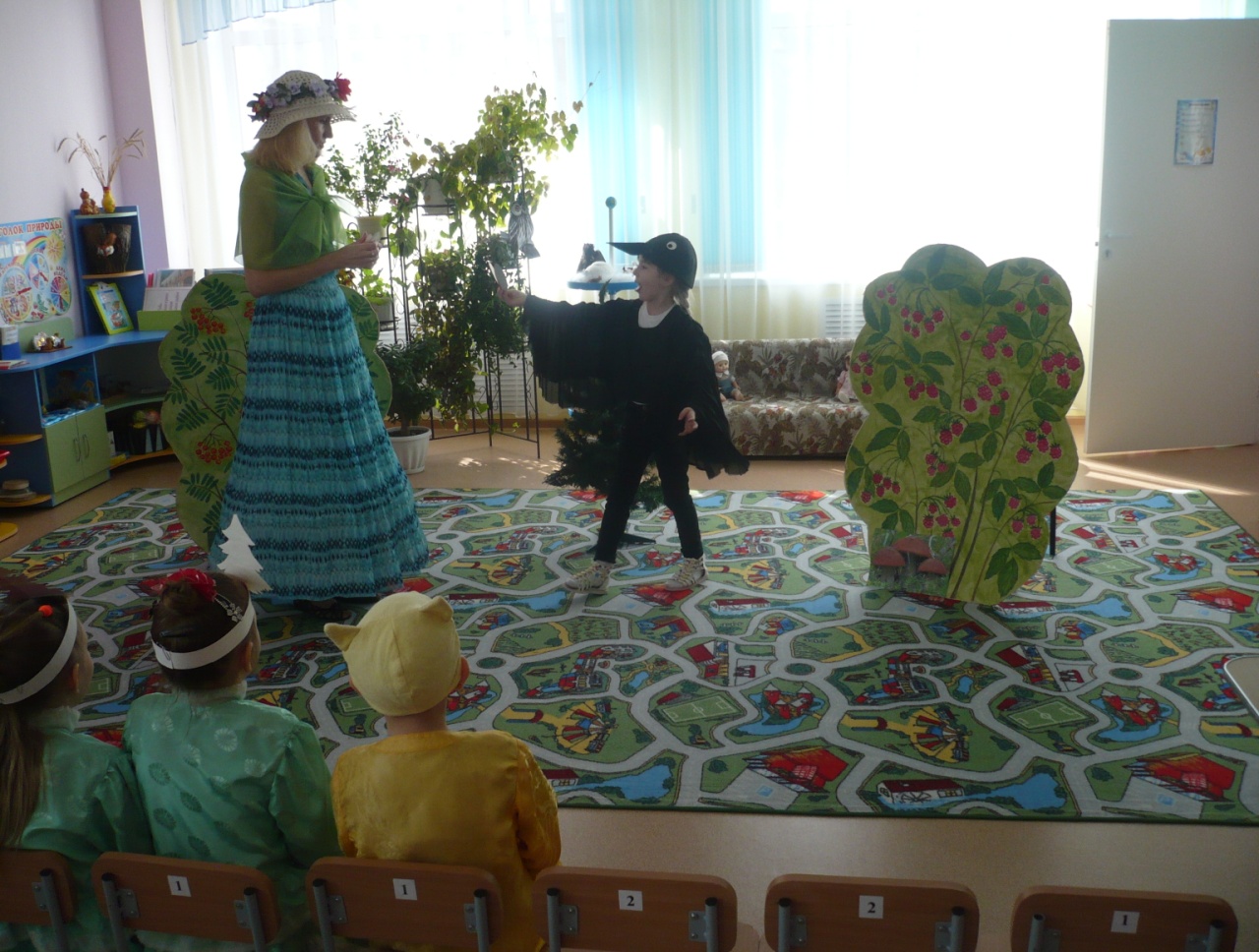 Сценарий экологической сказки "Цветик-семицветик"Звучит фонограмма песни «В мире много сказок»Ведущий: Мы пойдем в волшебный лес, там полным-полно чудес!                  А хозяйка леса – фея, колдовать она умеет.Выходит Л.Фея, рассказывает стихотворение, сопровождаемое музыкой«Что такое лес?»Лесная Фея: Что такое лес? Сосны до небес,Березы и дубы, ягоды, грибы.Звериные тропинки, пригорки и низинки.Мягкая трава, на суку сидит сова.Ландыш серебристый, воздух чистый – чистыйИ родник с живой ключевой водой. (В. Степанова)Музыка затихаетВедущий:  Вдруг, откуда ни возьмись… выходит ЛесовичокЛесовичок: Здравствуйте!Я старичок-лесовичок, в бороде травы клочок.И хожу с клюкой вокруг, стерегу и лес и луг.Птиц, зверей я охраняю и деревьям помогаю.Я тебе помочь смогу, вот цветочек подарю.Этот цветочек поможет тебе сберечь лес!Лесная Фея: Спасибо тебе, лесовичок, за твой подарок!Ведущий: Не успела Л. Фея обрадоваться, как подул сильный ветер и...Фонограмма «Шум ветра»Все лепестки улетели...Фонограмма «Песня медведя»Медведь (заходит, ставит корзинку и делает зарядку):Ничего я не пойму, столько мусора в лесу.Кто пришел в мой лес густой и нарушил в нем покой.Банки, склянки и пакеты, ох, не справиться мне с этим!Лесная Фея: Здравствуй, дедушка медведь! Перестань скорей реветь.                        Все убрать в твоем лесу я, конечно, помогу!Медведь с Л.Феей убирают мусор в корзину.Медведь: Потрудились мы не зря, стала чистою земля.                  Я тебя благодарю, лепесточки отдаю!Лесная Фея: Спасибо тебе, медведюшка, это то что мне нужно! (медведь уходит за ширму)Звучит фонограмма песни «Маленькой елочке…» Выходят 2 девочки-елочки (пританцовывая).Елочки: Мы веселые подружки, подрастали на опушке.                Нарядились мы в косынки, распушили все хвоинки.Звучит тревожная музыка. Заходит волк с топором.Елочки: Задрожали вдруг иголки, очень мы боимся волка!Волк: Для своих родных волчат, праздник я устроить рад!            Елочку скорей срублю и волчатам принесу.Трогает иголки у елочек….            Не дрожите вы иголки, в логове тепло у волка!Л. Фея загораживает собой елочки и поет песню «Маленькой елочке не холодно в лесу» (фонограмма). Постепенно оттесняет волка за ширму.Елочки: Елки вырасти хотят, их обидеть каждый рад.                Не уж то тяжело понять. Нельзя деревья обижать!                Пускай они в лесу растут – добро и красоту несут...                Вот лепестки твои, держи, дела лишь добрые твори!                Кстати мы видели, что такие же лепестки полетели в ту сторону.Лесная Фея: Спасибо!Елочки, танцуя, уходят за ширму. Л.Фея тоже уходит.Звучит фонограмма «Голоса птиц». Вылетает птица, кружит вокруг гнезда, собирает веточки, танцует.Под фонограмму «Крушить-ломать» вбегает лисенок с рогаткой в руке, осматривается вокруг и видит гнездо.Лисенок: Эй, друзья, ко мне скорей, здесь гнездо среди ветвей!                  Доставайте вы рогатки, бить птенцов совсем не жалко!Пытаются сбить птичье гнездо на дереве. Вокруг дерева летает птица, машет крыльями, пытаясь защитить свое гнездо.Лесная Фея (выхватывает рогатку у лисенка): Дети запомнить должны и понять: гнезда у птичек нельзя разорять!Если в траве увидали яйцо или услышали крики птенцов,Не приближайтесь, не лезьте туда, и не тревожьте ни птиц, ни гнезда!Лисенок, виновато опустив голову, уходят.Птица: Ты спасла моих птенцов, защитила от юнцов.              Пусть пойдет лисенку впрок поучительный урок!              Лепесток нашла в гнезде, отдаю его тебе!Лесная Фея: Спасибо, я нашла шестой лепесток, остался только один.Фонограмма «Зайчик».Зайчик (плачет): Ой, никак я не пойму, как же я попал в беду.                               Лапку правую обжегЛесная Фея: Кто же пошутить так мог?Зайчик: На полянке, возле речки, веселились человечки.                Развели большой костер и поставили котел.Фонограмма «Треск пламени»                После страшного огня не осталось даже пня. (Горько плачет)Л. Фея забинтовывает лапку зайчику. Обращается в зал:Без взрослых с огнем развлекаться опасно –Закончиться может забава ужасно.В лесу очень сухо бывает порой,Костер обернется серьезной бедой!Представьте, что пламя легко разгорится,Начнет полыхать, разбегаться, искритьсяЕго потушить невозможно тогда...Пожары лесные - большая беда!Погибнут деревья и звери, и птицы...Без взрослых костер разжигать не годится!Зайчик: Фея, я в лесу скакал, лепесточек отыскал.Знаю, нужен он тебе. Ну, а мне пора к семье! Зайчик убегает за ширму.Лесная Фея: Ура! Вот и собрались все лепестки, теперь я смогу сберечь наш лес и совершить много хороших дел, благодаря цветику-семицветику.Выходит лесовичок.Лесовичок: Мне по нраву только тот, мир лесной кто бережет,                     Тот, кто веток не сломает, тот, кто птичку не спугнет,                     Мухомор сшибать не станет и костер не разведет.                     Кто всегда, всегда в лесу уважает тишинуНа поклон выходят все дети-артисты, машут рукой, кланяются.Лесная Фея: Уважайте тишину, берегите природу, ведь мы частичка ее!Ведущий: Вот и сказки конец, а кто слушал молодец.Приложение.Информационный материал:ЗАЙЦЫ ВЕСНОЙ Зайцы – это животные, которые питаются только растительной пищей. Летом зайцы питаются сочной травой, а зимой древесной корой и ветками.  Чтобы быстрее сбросить зимнюю белую шерсть, заяц катается по траве, трётся о ветви кустов и стволы деревьев.  Поэтому в лесу весной можно увидеть клочки заячьей шерсти на стеблях, ветвях, в зарослях. Норы зайцы не роют. Зайчата появляются на свет в укромном месте под кустом одетыми в шерсть и с открытыми глазками. Мама-зайчиха остается с ними недолго – всего несколько дней, а потом убегает, оставляя их одних. Зайчата затаиваются в том месте, где их оставила зайчиха, и ждут, когда прибежит какая-нибудь другая зайчиха и покормит их. У зайцев принято именно так выкармливать потомство. Почему так устроено в природе? Дело в том, что у зайцев потовые и сальные железы находятся только на подошвах лап. И если бы зайчиха жила бы с зайчатами, их бы быстро нашли – учуяли по запаху — лиса или волк. У зайчат ведь много врагов – и лиса, и волк, и куница, и рысь, и хищные птицы. А когда малюсенький зайчонок сидит под кустом и под себя лапки спрячет, то по запаху его найти невозможно. Получается, что убегая от зайчат, зайчиха их спасает.МЕДВЕДИ ВЕСНОЙВ апреле просыпается и выходит из берлоги медведица с подросшими медвежатами. Она бродит по лесу – ищет пищу: вырывает луковицы и корешки растений, ищет личинок.Выйдя из берлоги, медведь потягивается, катается, старается размяться после зимней спячки, приводит в порядок свою шубу. И ищет еду.Ко времени выхода из берлоги медведи линяют. У них выпадает зимняя густая шерсть и вырастает короткая, более темная. Всё лето шерсть будет снова расти и вырастет к новой зиме густая и теплая.Медведица весной не только кормит медвежат своим молоком, но и учит их самих добывать себе пищу – выкапывать корешки из земли, искать насекомых, прошлогодние ягоды. Даже если медведица голодна, в первую очередь она отдаст еду своим малышам – медвежатам. Защищая медвежат, медведица может  броситься на любого врага.Весной медведица купает своих медвежат в ручьях и озерах: возьмет за загривок и опускает в воду. Позже, когда малыши подрастут, они станут купаться сами.ЛИСЫ ВЕСНОЙЛиса – дикое хищное животное. Лисья шуба очень красивая - рыжая, на кончике хвоста мех белый, белый кончик хвоста служит ориентиром  маленьким лисятам, не дает потеряться им. Спит лиса в норе. У лисицы детеныши лисята. Лисья семья: папа – лис, мама – лисица, детеныши – лисята. Лиса питается мышами, лягушками, ящерицами. Ловит зайцев, диких уток, ворует кур. Весной в лисьей норе появляются маленькие беспомощные лисята. Воспитывают лисят и папа-лис и мама-лисица. Папа зорко охраняет нору, ходит на охоту, добывает пропитание для большого семейства. Мама-лисица ни на минуту не оставляет лисят. Детеныши растут быстро, уже через две недели они открывают глаза, а еще через неделю-другую весело играют на лесной поляне возле норы, возятся, рычат, тявкают, совсем как щенки. Если лисью нору обнаружит человек, лиса переносит лисят в более безопасное место. Первые охотничьи уроки малышам дает лисица.
Опасный враг лисы – волк. В тех местах, где много волков, лисы почти не водятся. 
ВОЛКИ ВЕСНОЙВолк – дикое, хищное животное. Шерсть у волка густая, жесткая. Все волки хорошо видят ночью, слышат малейший шорох, чувствуют едва уловимые запахи. У каждого волка свой собственный неповторимый голос, и по голосам они издалека узнают друг друга. Волки не просто воют на луну, а передают сородичам важные послания о добыче, сообщают, что лесная территория уже занята их стаей. В волчьей стае всегда есть вожак. Это самый сильный, умный волк. Всей стаей волки охотятся на крупных животных – лосей, оленей, кабанов. Как правило, волки забивают, прежде всего слабых и больных животных, поэтому их зовут санитарами леса.  Весной у волчицы появляются маленькие слепые волчата. Сначала волчица кормит волчат своим молоком, и никуда от них не отходит. А папа – волк приносит волчице пищу. Когда волчата подрастают, то уже и мама, и папа  вместе их кормят.  Мама волчица зорко следит за волчатами, при малейшей опасности переносит их в другое надежное место.ПТИЦЫ. С наступлением весны перелетные птицы возвращаются в родные края. Они начинают строить гнезда и выводят птенцов. Они радуют людей своим веселым пением. Птицы приносят большую пользу людям, они уничтожают вредных насекомых, тем самым защищают сады, хлебные поля, наши огороды, поэтому нужно не забывать наших пернатых друзей, строить для них скворечники, не подходить близко к гнездам, если увидите их в лесу.ДЕРЕВЬЯ.Ель – очень выносливое дерево, оно может расти в тени. Не боится даже самых сильных морозов. А вот корни ели растут близко к поверхности земли, поэтому сильный ветер может повалить ель.У сосны корни очень сильные и длинные, уходят глубоко в землю – ищут влагу. Сосны могут расти и среди скал, и на песке, ветры им не страшны. А вот чего страшится сосна, так отсутствие солнца. Сосны очень любят солнечный свет и растут там, где светло.Ель и сосна – верные помощницы человеку. Они дарят нам свою красоту, чистый воздух, даже лекарство. На изготовление лекарства используются и семена, и хвою, и молодые шишки, которые помогают победить многие болезни.Литература:«Экологические занятия с детьми 5-6 лет» Практическое пособие для воспитателей и методистов ДОУ. – Воронеж: ЧП Лакоценин С.С., 2007. – 159с.Окружающий мир: интегрированные занятия с детьми 4-7 лет/ авт.- сост. М. П. Косюченко. Волгоград: Учитель, 2013. – 190с.Разработано и проведено воспитателями группы Левиной Тамарой Викторовной, Матвеевой Ниной Юрьевной, учителем-логопедом Найденовой Натальей Викторовной******************************************************************Конспект интегрированного занятия по ознакомлению с окружающим миром и развитию речи для детей подготовительной к школе группы №19 «Пчелка» комбинированной направленности«Экскурсия в музей часов»Цель: создание условий для расширения знаний детей о мире часов.Задачи:                                                                                                                Образовательные: формировать у дошкольников представление о музеях и их видах; познакомить с историей возникновения часов, уточнить представления о видах часов; вызвать стремление планировать свою деятельность по часам, интерес к экспериментированию; расширять словарь детей через речевые игры.Развивающие: развивать познавательные способности, слуховое и зрительное внимание, интерес к понятию «время», речевое дыхание, мелкую моторику, мышление, волевые качества; координацию движений в такт музыке.Воспитательные: воспитывать культуру общения, умение выслушать сверстника, аккуратность в работе, инициативность, способность видеть прекрасное в окружающей действительности.Материалы к занятию: 2 конверта с разрезными картинками с изображением музеев, коробка с будильником внутри;Часы: солнечные, песочные, водяные, огненные;Различные виды современных часов: настенные, наручные, карманные, будильник, электронные;Презентация о башенных часах, стрелка-указка, макеты часов с крутящимися стрелками, настольная лампа, игрушка петушок, детали часового механизма.Интеграция образовательных областей: речевое развитие; социально-коммуникативное развитие; художественно-эстетическое развитие, физическое развитие.Технологии: информационно-коммуникационная, музейная педагогика, игровая.Ход занятия                                                                                                                                      Вступительная часть. Воспитатель: - Здравствуйте, ребята. Разрешите с вами познакомиться? Меня зовут Надежда Викторовна. Мне хочется узнать, как зовут вас. Вот эта волшебная стрелка поможет нам познакомиться.Очень приятно, у вас такие красивые имена! Ребята, как вы думаете, где может использоваться эта стрелка? (В часах). Предлагаю вам узнать, что находится в этих конвертах. Начнем?- У нас два конверта, поэтому нам надо разделиться на две группы. И поможет нам опять наша   стрелка. Будем передавать ее по кругу, и говорить тик-так.  (Две команды, Тик и Так, складывают картинки).- А кто-нибудь из вас был в музее?- В каком музее вы были? Как называются предметы, выставленные в музее? Назовите профессию человека, который проводит экскурсию по музею? Кем будет человек, пришедший в музей?- Ребята, я приглашаю вас на экскурсию в музей. А в какой музей мы можем пойти с часовой стрелкой?- Значит, мы отправимся в музей часов. Но в музее есть правило: экспонаты можно трогать только с разрешения экскурсовода. А еще нас ждет веселый танец и часовая мастерская. И, конечно же, с нами отправится часовая стрелка. Она поможет мне рассказывать интересные истории о часах, а вам отвечать на вопросы по одному, не перебивая друг друга. Принимаете такую идею?  Основная часть: - Ребята, хотелось бы вам узнать немного про историю часов? Давайте устроимся удобно и поговорим.- Как вы думаете, было ли такое время, когда не было часов?- Сейчас это трудно представить, но когда-то часов и в самом деле не было – никаких, ни с пружинами, ни с батарейками, ни с гирями. Не было даже бабушкиных ходиков! И уж, конечно никто не спрашивал друг у друга: «Скажите, пожалуйста, который час?» Время определяли приблизительно: по пению птиц, по закатам и рассветам или по солнцу. Люди заметили, что в солнечную погоду от предметов падает тень и изобрели солнечные часы.-   Приглашаю вас к первому экспонату музея.1. “Солнечные часы”- Вот макет солнечных часов, у них есть стрелка, которая называется гномон и деления. Чтобы  вам стало понятно, как работали солнечные часы, я вам покажу маленький эксперимент. Солнцем нам послужит настольная лампа. Солнце перемещалось по небосводу, а тень гномона перемещалась по делениям. Ребята, а по солнечным часам всегда можно определить время? (Только в солнечную погоду). - А вы запомнили, как называлась стрелка солнечных часов?2. “Петушок” - Вместе с солнцем вставал петушок. Человек заметил, что петушок по утрам и вечерам поет примерно в одно и то же время. Да не один раз, а целых три. Первый раз петух начинал кричать, когда солнышко еще и не показалась, а лишь выпустило первый луч. Именно с первым криком петуха и вставали хозяйки доить коров, да выгонять их на пастбище. Помогал петушок  договориться и о встрече. Например, говорили так: "Завтра пойдем в лес по грибы, по ягоды. А встретимся за околицей после третьих петухов".Наверное, за это и полюбился в народе петушок и даже стал героем народных сказок.Ребята, а вы знаете сказки, где герой - петушок? Давайте вспомним эти сказки и посчитаем их. /Дети называют сказки, воспитатель выставляет жетоны - петушки.  При затруднении, показывает иллюстрации.  3. “Водяные часы” - Люди не переставали изобретать и придумали водяные часы. Они состояли из двух сосудов. Вода переливалась из одного сосуда в другой. Ребята, вода в водяных часах переливается. А какое еще слово можно подобрать? Вода - что делает? (Течет). Отсюда пошло выражение “Сколько воды утекло”- так говорили о том, как много времени прошло.4. “Песочные часы”- А на какие, уже известные вам, похожи эти часы? Что в них используется вместо воды? Значит, и назвать их можно какими? (Песочными). Высыпался песок – значит, прошло определенное количество времени. Часы переворачивают, и счет времени продолжается. В песочных часах все песчинки одинаковые. А вы любите играть с песком? Я вам предлагаю поиграть с песком 1 минуту: разровняйте песок по дну емкости, разделите чертой пополам и на своей половине нарисуйте часики. Не забывайте следить за песочными часами.  Игра с кинетическим песком.5. “Огненные часы”                     - Обратите внимание на этот экспонат. Почему он оказался в музее часов? Как же свеча может показывать время? Эту особую свечу придумали в Испании. По всей ее длине 24 деления (количество часов в сутках). Сгорая, свеча уменьшалась за 1 час на одно деление. Слуга, следившей за часами - свечой, докладывая королю: "Ваше величество, один час прошел!Упражнение на развитие речевого дыхания “Задуй свечу”Физкультминутка «Стрелки часов приглашают нас на веселый танец»6. “Современные часы”         - Ребята, чем отличаются современные часы от тех экспонатов музея, которые вы уже видели? Шло время, и человек придумал часы, которыми мы пользуемся до сих пор. Это часы с механизмом. Внутрь их поставил пружину, закрутил ее, а чтобы она не раскручивалась, прикрепил к ней зубчатое колесико. Оно цепляется за другое колесико, и вертит его. Второе же колесико вертит стрелки, а стрелки показывают часы и минуты. Это механические часы. У них есть заводная головка. Когда ее поворачивают, то слышится внутри часов поскрипывание. Это закручивается пружина. Чтобы часы не останавливались, их постоянно нужно заводить. Есть часы без пружины. Вместо нее внутри часов находится маленький электрический моторчик, который работает при помощи батарейки. Такие часы заводить не надо. А заводная головка служит только для перевода стрелок. Шкатулка с часовым механизмом.- В отделе современных часов вы сможете увидеть самые разные современные часы.Предлагаю вам проверить свои знания. Я начну фразу, а вы ее закончите.- Часы, которые висят на стене, называются…настенные- Часы, стоящие на столе, называются…настольные, а на полу –…напольные- Часы, что носят на руке, называются…наручные- Часы, которые достают из кармана, называются…карманные- Часы, которые установлены на башне, называются…башенные. Башенные часы очень большие и не смогли поместиться в нашем музее, но возможно вы их где-то видели? А по телевизору, когда показывают столицу нашей родины, Кремлевскую башню? Посмотрите, как много разных башенных часов.Презентация о башенных часах.- Ребята, наша экскурсия по музею часов заканчивается. Но мы с вами еще не побывали в часовой мастерской. А что же делают в часовой мастерской? (Ремонтируют, чинят часы). Как называют человека, который чинит часы? (Часовщик). Часовщик не закончил работу, чего не хватает на всех этих часах? (Стрелок) Ребята, предлагаю вам поставить стрелки на ваше любимое время суток. Мне, например, нравится утро, когда все проснулись и можно делать веселую зарядку! А вам какое время суток нравится?Практическая часть:    Дети приклеивают стрелки на макеты часов.- Ребята, наша стрелка поможет вам рассказать, что нового и интересного вы узнали на экскурсии? (Впечатления детей). Использованный ресурс:Дыбина О.В. Творим, изменяем, преобразуем: Занятия с дошкольниками. – М.: ТЦ Сфера, 2003. – 128с.Шорыгина Т.А. Беседы о пространстве и времени: Методическое пособие. – М.: ТЦ Сфера, 2016. – 96с.Автор: воспитатель Налимова Надежда Викторовна******************************************************************Непосредственно - образовательная деятельность по ознакомлению с окружающим миром в подготовительной к школе группе № 7«Я живу в России»Цель: создание условий для расширения представлений детей о России, ее многонациональном народе и для формирования дружеского отношения к людям других национальностей.Содержание психолого – педагогической работы по областям.Предварительная работа: Рассматривание  картин о нашей необъятной стране и её прекрасной природе. Просмотр энциклопедии «История России». Чтение стихов, пословиц о Родине и выборочное заучивание. Рассматривание глобуса. Прослушивание записей песен о России, государственного гимна. Материалы и оборудование: Карта России. Фонограмма песни «Я, ты, он, она – вместе целая страна». Карточка со словом Россия из отдельных букв, конверты с заданиями: звуковые домики, числовые домики. Наушники,  дерево «Береза».Тарелочки, клей, кисточки, салфетки, ножницы, цветная бумага. Разделочные дощечки, камни, акриловая гуашь.Участники занятия: Персонаж – англичанка Джессика (школьница), дети, воспитатель.Ход занятияОрганизационный момент:Воспитатель (В.): Ребята, давайте поздороваемся с гостями необычным способом: по-японски,  теперь по-китайски и по-русски.В.: Как вы думаете, о чем эта загадка?        Моря есть, а плавать нельзя, 
       Дороги есть, а ехать нельзя, 
       Земля есть, а пахать нельзя. 
       Что это?
Дети (Д.):  КартаВ.:  О чем нам может рассказать карта? Можно определить, где мы живем?(Ответы детей) Стук в дверь.В.: Кто-то к нам спешит.Входит англичанка (здоровается на английском)Джессика (Дж.): Hello. My name is Jessica. I am living in America. I traveled the world and got lost a bit. Tell me, what is the name of the country in which you live? Здравствуйте. Меня зовут Джессика. Я живу в Америке. Я путешествовала по миру, и немного заблудилась. Подскажите, как называется страна, в которой вы живете?В.: Ребята, как вы думаете на каком языке она с нами, разговаривает?(Ответы детей)В.: Вы сами можете перевести?Д.: Нет.В.: Как вы думаете, кого мы можем попросить? Может быть, наших гостей.В гостях у детей – родители и учителя начальной школы. Учитель переводит детям рассказ Джессики.В.: Мы очень рады тебе Джессика. Давайте, ребята, поприветствуем иностранную гостью. А для того чтобы Джессика могла нас понимать и разговаривать с нами на русском языке, мы подарим ей волшебные наушники. В.: Угадать название страны вам поможет стихотворение.И так начнем: перед вами лежат карточки с буквами, я буду читать по одной строчке из стихотворения, а вы по очереди угадываете первый звук первого слова этой строки. Собрав все карточки, мы сможем прочитать слово. Будьте внимательны! Радостно солнышко утром сияет,Облачко весело с ветром играет,Стриж быстрокрылый кружит в синеве,Синий цветок распустился в траве.Идет на прогулку семейный отряд,Я, мама, папа, сестренка и брат.В.: Ребята, слово готово. Вы уже догадались, что это за страна. Давайте его вместе прочитаем.Д.:  Россия!Дж.:  О, мне очень интересно узнать все о вашей стране.В.: А ты знаешь Джессика, мы как раз сегодня будем разговаривать о нашей Родине. Ребята вместе с родителями подготовили интересные факты о Сибири. 1. Ваня (Рассказ о реках и озерах Красноярского края)2. Саша (Рассказ о животных, занесенных в Красную книгу)3. Максим (Рассказ о народах, живущих в Хакасии и в Красноярском крае)Дж.: Как интересно, но мне хочется узнать еще больше о России.В.: Думаю, что тебе помогут наши познавательные игры с заданиями. В.: Посмотрите, на карте у нас висят конверты с заданиями. Обратите внимание на символы, нарисованные на конвертах. Как вы считаете, что они обозначают? (Ответы детей)В.: Каждый символ обозначает игрока или команду (ромашка, солнышко, василек, звездочка). Это значит, что у каждой команды будет свое задание.Дети берут по карточке с символом и разделяются на команды.«Грамотейка» (Задание в конверте для команды «Ромашка») Составьте по одному предложению о нашей России, постарайтесь, чтобы они не повторялись. В помощь вам зашифрованное письмо со словами-подсказками. «Подели на слоги» (Задание в конверте для команды «Звездочка»)Подберите слова картинки с количеством слогов и расселите их по домикам. (ДОМ, ФЛАГ, ЛЕС), (МОСК-ВА, ПЛО-ЩАДЬ, МУ-ЗЕЙ), (МАТ-РЕШ-КА, РО-ДИ-НА, БЕ-РЕ-ЗА).В.: Ребята, кто прочитает, как называется следующее игровое задание? «Умники и умницы» (В игру вступает команда «Василек»)Вам  нужно составить задачи о животных и птицах России. (Все остальные участники решают и называют ответ)Дж.: Да с картинками и я могу задачи составлять, а сможете ли расселить цифры по составу числа.Задание для всех команд: Загадки. Анализ слова.В.: Сейчас я прочитаю вам загадки, слушайте внимательно. Ответы мы будем вывешивать на доске, а вы выложите их с помощью фишек-звуковичков. Нужно сделать анализ слов: сколько слогов, букв, сколько гласных и согласных звуков.1. У него названий много: триколор, трёхцветный стяг -            С ветром гонит прочь тревоги бело-сине-красный ... Флаг.2. Есть главная песня у нашей страны, услышав её, мы вставать все должны!
    Единству народа поётся в ней слава и восхваляется наша держава. Гимн3. Для рабочих он построен, сельской школы удостоен,
    От холма и до холма, вдоль реки стоят дома,
    Полюбуйтесь, среди ёлок стоит маленький поселок.  Ирба«В гостях у сказки» (Задание в конверте для команды «Солнышко»)- Назовите русские народные сказки. «Репка», «Колобок», «Маша и Медведь»...- Продолжите русские народные пословицы: Хлеб... всему голова. При солнышке тепло, а ... при матери добро. Лес - богатство и краса: ... береги свои леса. Дерево дорого плодами, а ... человек делами.В.: Молодцы все команды!Дж.: Ребята, хотите потанцевать, я вас приглашаю.Физкульминутка «Я, ты он, она – вместе дружная семья»В.: У нас еще один конверт остался не раскрытым, а называется он «Умелые ручки» (для всех команд)- Какое дерево является символом России? (Березка)- Какой сувенир считался самым русским? (Матрешка).- Какие промыслы и ремесла существуют издавна в России? (Городец, Гжель, Хохлома, Дымка).Дж.: Я как раз купила один сувенир (Показывает матрешку). Но мне так хотелось еще что-нибудь.В.: Ребята, у нас в группе появились маленькие мастерские, и я предлагаю выбрать вам каждому любую из них.1 стол: Аппликация + конструирование «Березка».2 стол: Рисование хохломская роспись тарелочки.  3 стол: Рисование городецкая роспись досок и камней.4 стол: Оригами «Российский флаг»В.: А ты, Джессика, и вы, уважаемые гости, можете посетить любую мастерскую и помочь ребятам.Рефлексия: В.: Посмотрите, сколько замечательных сувениров у нас получилось!Дж.: Спасибо, ребята, а давайте поделимся ими с вашими гостями.В.: Джессика, а ты хочешь услышать, что детям особенно понравилось на нашем занятии, в этом нам поможет Российский флажок. (Дети передают флажок и называют, что они узнали нового и что им понравилось).В.: На этом путешествие по нашей стране окончено, благодарю вас за активную работу, ребята. Вы все были молодцы!Список использованной литературы и интернет источники:1.А.В. Пугина. «Комплексные занятия в подготовительной группе. Математика. Развитие речи. Обучение грамоте. Окружающий мир». – В.: Учитель, 2017.2. Л. Е. Кыласова. «Развитие речи: конспекты занятий в подготовительной группе». -  Волгоград:  Учитель, 2008.  3.Т.С.Комарова «Изобразительная деятельность в детском саду подготовительная группа».- М.: Мозаика - Синтез, 2016.4. Интернет источник http://www.maam.ru/detskijsad/konspekt-otkrytoi-nod-v-podgotovitelnoi-k-shkole-grupe-po-razvitiyu-rechi-tema-krai-v-kotorom-ja-zhivu.html5. Интернет источник http://www.maam.ru/detskijsad/kompleksnoe-zanjatie-bereza-simvol-rosi.html.6.Интернет источник https://nsportal.ru/detskiy-sad/razvitie-rechi /2012/04/27/obrazovatelnaya-deyatelnost-po-razvitiyu-rechi-po-teme-nasha.7. Интернет источник  http://www.detsadclub.ru/igry/946-kompleksnoe-otkrytoe-zanyatie-v-p.Занятие составлено и проведено воспитателем группы  Резвых Светланой ПетровнойОбластиЗадачиПознавательное развитиеРасширять представления о профессиях (лаборант)Речевое развитиеРазвивать устную речь детей;Пополнять словарь (лаборатория, лаборант, эксперимент)Социально – коммуникативное развитиеСпособствовать радостному настрою, желанию создавать общую поделку совместно с родителями Художественно – эстетическое развитиеПобуждать детей делиться новыми яркими впечатлениями;Обыгрывать свои поделки, сопровождать действия словесно.Физическое развитиеФормировать правильную осанку во время работы за столом;Развивать координацию движений.Образовательные области Задачи Познавательное развитие Закрепить понятия длинный – короткий, представления о геометрических фигурах: круг, квадрат, треугольник. Закрепить знание основных цветов спектра. Предоставить возможность самостоятельно находить длинную и короткую дорожку, упражнять в различении правой и левой руки.Речевое развитиеРазвивать связную речь, закрепить понятия: геометрические фигуры, домашние животные.Социально-коммуникативное развитиеВоспитывать умение  взаимодействовать сообща, выполняя задания персонажа,исполнять ролевые действия по сюжету занятия.Художественно-эстетическое развитиеЗакрепить прием лепки шара, умение сплющивать фигуру, придавая заданную форму, использовать стеки для украшения.Физическое развитиеРазвивать мелкую моторику рук. Образовательные областиЗадачиСоциально-коммуникативное развитие- воспитывать у детей доброе и бережное отношение к домашним животным;- формировать готовность к совместной деятельности со сверстниками и взрослымиПознавательное развитие- закреплять знания о домашних животных   и их детенышах;- знакомить с их характерными признаками Речевое развитие	- способствовать развитию связной речи, правильному произношению звуков при звукоподражании;- учить употреблять в речи имена существительные, обозначающие животных в ед. числе, в род. падеже в согласовании с прилагательными;- обогащать активный словарь по заданной теме Художественно-эстетическое развитие- развивать эмоциональное восприятие музыкального  и художественного произведений;- поощрять сопереживание персонажам; - развивать слуховое и зрительное внимание. Физическое развитие- развивать двигательную активность детей, координацию движений (ходьба, прыжки с подскоком, повороты в обе стороны);- побуждать выполнять движения вместе со словами.Содержание психолого-педагогической работы по областямСодержание психолого-педагогической работы по областямОбразовательная областьЗадачи по областямРечевое развитие -учить подбирать прилагательные к слову колобок; - развивать связную речь, учить отвечать на вопросы полными предложениями.Познавательное развитие- закреплять знание основных цветов; - развивать познавательную мотивацию, любознательность Социально-коммуникативное развитие- воспитывать доброту, отзывчивость, чувство сопереживания к герою, попавшему в бедуХудожественно-эстетическое развитие- закреплять умение работать с раздаточным материалом;- поощрять желание участвовать в театрализованном действе; способствовать развитию навыков выразительной передачи игровых образовФизическое развитие- совершенствовать навыки основных движений;- развивать координацию, мелкую моторикуОбразовательные областиЗадачиСоциально-коммуникативное развитие-формировать у детей умение налаживать партнерские отношения в театрализованной деятельности экологического содержания;-развивать умение выполнять  установленные нормы поведения;-расширять представления о ближайшей окружающей средеПознавательное развитие-дать представление об основных источниках загрязнения воды, его последствиях;-развивать умение самостоятельно действовать в соответствии с предлагаемым алгоритмом;-учить устанавливать причинно-следственные связи между природными явлениямиРечевое развитие-учить высказывать предложения, делать простейшие выводы;-развивать умение вести диалог между детьми;-воспитывать желание слушать художественное слово Художественно-эстетическое развитие-формировать эстетическое отношение к предметам и явлениям окружающего мира;-учить импровизировать под музыку, соответствующего характера;-воспитывать любовь к произведениям искусстваФизическое развитие-расширять представление о роли солнца, воды и воздуха в жизни человека и их влиянии на его здоровье;-воспитывать умение сохранять осанку в различных видах деятельности.Наименование областиЗадачи по областям, решаемые в НОДСоциально-коммуникативное развитие Развивать у детей умение общаться и взаимодействовать с взрослыми и сверстниками.Речевое развитиеУпражнять в назывании семей животных, в подборе притяжательных прилагательных, определений к существительным, глаголов, характеризующих действия животных.Развивать художественное восприятие детей через стихотворения, физкультминутки, загадки.Художественно-эстетическое развитиеМузыка: развивать чувство ритма.Рисование: упражнять детей в тонировании листа бумаги гуашью.Физическое развитиеСовершенствовать двигательные умения и навыки детей.Образовательная областьЗадачи Познавательное развитиеОбобщить и систематизировать знания детей о России. Формировать уважительное отношение к государственным символам: флагу, гербу, гимну.  Закрепить знания российских городов, названия рек, народных промыслов, праздников.Речевое развитиеАктивизировать словарь по теме «Наша Родина – Россия». Совершенствовать грамматический строй речи,  навыки словообразования.Развивать диалогическую речь, память, мышление.Воспитывать интерес к истории своей страны.Социально- коммуникативное  развитиеВоспитывать умение работать в группах, помогать товарищам, создать благоприятную обстановку и настрой.Художественно- эстетическое развитиеРазвивать мелкую моторику рук, творческое воображение при изготовлении сувениров.Воспитывать у детей   патриотические чувства: любовь и уважение к родной стране, бережное отношение к традициям, истории Родины.Физическое развитиеСовершенствовать двигательные умения и навыки, координацию речи с движениями.